ТЫВА РЕСПУБЛИКАНЫӉ ЧАЗАА
ДОКТААЛПРАВИТЕЛЬСТВО РЕСПУБЛИКИ ТЫВА
ПОСТАНОВЛЕНИЕот 8 февраля 2019 г. № 68г.КызылО внесении изменений в государственную программу Республики Тыва «Реализация государственной национальной политики Российской Федерации в Республике Тыва на 2018-2020 годы»Правительство Республики Тыва ПОСТАНОВЛЯЕТ:1. Внести в государственную программу Республики Тыва «Реализация государственной национальной политики Российской Федерации в Республике Тыва на 2018-2020 годы», утвержденную постановлением Правительства Республики Тыва от 26 января 2018 г. № 22 (далее – Программа), следующие изменения:1) в паспорте Программы:а) в позиции «Соисполнители Программы» слова «Министерство по делам молодежи и спорта Республики Тыва» заменить словами «Министерство спорта Республики Тыва», дополнить словами «, департамент по делам молодежи и некоммерческих организаций Администрации Главы Республики Тыва и Аппарата Правительства Республики Тыва»;б) позицию «Целевые индикаторы и показатели Программы» изложить в следующей редакции:в) позицию «Объемы бюджетных ассигнований Программы» изложить в следующей редакции:2) в разделе I:а) абзацы двадцать четвертый–двадцать седьмой признать утратившими силу;б) в абзаце двадцать восьмом слова «Концепцией государственной миграционной политики Российской Федерации на период до 2025 года, утвержденной Президентом Российской Федерации» заменить словами «Концепцией государственной миграционной политики Российской Федерации на 2019-2020 годы, утвержденной Указом Президента Российской Федерации»;3) абзац первый раздела III после слова «предусмотрено» дополнить словами «согласно приложению № 2»;4) в абзаце втором раздела IV цифры «48338,1» заменить цифрами «44333,47», цифры «30418,1» заменить цифрами «31143,0», цифры «17133,4» заменить цифрами «12403,87»;5) приложения № 1-3 к Программе изложить в следующей редакции:ЦЕЛЕВЫЕ ИНДИКАТОРЫреализации государственной программы Республики Тыва«Реализация государственной национальной политикиРоссийской Федерации в Республике Тыва на 2018-2020 годы»П Е Р Е Ч Е Н Ьосновных мероприятий государственной программыРеспублики Тыва «Реализация государственной национальной политики Российской Федерации в Республике Тыва на 2018-2020 годы»П Л А Нреализации мероприятий государственной программы Республики Тыва«Реализация государственной национальной политики Российской Федерации в Республике Тыва на 2018-2020 годы»4) дополнить приложением № 6 следующего содержания:ПРАВИЛА распределения и предоставления субсидий из республиканского бюджета Республики Тыва бюджетам муниципальных образований Республики Тыва в рамках реализации мероприятий по укреплению гражданского единства и этнокультурного развития народов, проживающих на территории Республики Тыва, в рамках государственной программы Республики Тыва «Реализациягосударственной национальной политики РоссийскойФедерации в Республике Тыва на 2018-2020 годы»1. Настоящие Правила определяют условия, цели и порядок распределения и предоставления субсидий из республиканского бюджета Республики Тыва бюджетам муниципальных образований Республики Тыва в целях софинансирования расходных обязательств муниципальных образований Республики Тыва (далее – муниципальные образования), связанных с реализацией мероприятий по укреплению гражданского единства и этнокультурного развития народов, проживающих на территории Республики Тыва (далее - субсидии), в рамках государственной программы Республики Тыва «Реализация государственной национальной политики Российской Федерации на территории Республики Тыва на 2018-2020 годы», утвержденной постановлением Правительства Республики Тыва от 26 января 2018 года № 22 (далее – государственная программа Республики Тыва).2. Субсидии предоставляются в пределах бюджетных ассигнований, предусмотренных в Законе Республики Тыва от 4 декабря 2017 г. № 338-ЗРТ «О республиканском бюджете Республики Тыва на 2018 год и на плановый период 2019 и 2020 годов» (далее - Закон о бюджете) и лимитов бюджетных обязательств, доведенных Агентству по делам национальностей Республики Тыва как получателю средств республиканского бюджета Республики Тыва на цели, указанные в пункте 1 настоящих Правил.3. Условиями предоставления субсидий являются:а) наличие программы муниципального образования, утверждающей перечень мероприятий, соответствующих пункту 1 настоящих Правил, в целях софинансирования которых предоставляется субсидия, в соответствии с требованиями нормативных правовых актов Российской Федерации и Республики Тыва;б) наличие предусмотренных в бюджете муниципального образования бюджетных ассигнований на софинансирование расходов из республиканского бюджета Республики Тыва, предоставленных на реализацию мероприятий, указанных в пункте 1 настоящих Правил, в размере не менее 5 процентов от суммы субсидии, предусмотренной к предоставлению в текущем году. Допустимо дополнительное софинансирование за счет других внебюджетных источников;в) возврат муниципальным образованием в республиканский бюджет Республики Тыва субсидии в соответствии с пунктом 11 настоящих Правил.4. Предоставление субсидии осуществляется на основании соглашения о предоставлении субсидии, заключенного между Агентством по делам национальностей Республики Тыва и органом местного самоуправления Республики Тыва исходя из видов мероприятий, предусмотренных пунктом 2 настоящих Правил в соответствии с типовой формой, утвержденной Министерством финансов Российской Федерации (далее – соглашение).5. Соглашением могут быть установлены различные уровни софинансирования расходного обязательства муниципального образования Республики Тыва в отношении отдельных мероприятий.6. Соглашение о предоставлении субсидии должно содержать следующие положения:а) реквизиты нормативного правового акта муниципального образования, устанавливающего расходное обязательство муниципального образования, на исполнение которого предоставляется субсидия;б) размер предоставляемой субсидии, порядок, условия и сроки ее перечисления в местный бюджет муниципального образования, а также объем бюджетных ассигнований местного бюджета на реализацию соответствующих расходных обязательств;в) значения показателей результативности использования субсидий, которые должны соответствовать значениям целевых показателей и индикаторов государственной программы Республики Тыва «Реализация государственной национальной политики Российской Федерации в Республике Тыва на 2018-2020 годы», и обязательства муниципального образования по их достижению;г) обязательства муниципального образования по согласованию с Агентством по делам национальностей Республики Тыва, софинансируемые за счет средств республиканского бюджета Республики Тыва, и внесение в них изменений, которые влекут изменения объемов финансирования и (или) показателей результативности муниципальных программ, и (или) изменение состава мероприятий указанных программ, на которые предоставляются субсидии;д) сроки и порядок представления отчетности об осуществлении расходов местного бюджета муниципального образования, источником финансового обеспечения которых является субсидия, а также о достижении значений показателей результативности использования субсидии;е) порядок осуществления контроля за выполнением муниципальным образованием обязательств, предусмотренных соглашением;ж) ответственность сторон за нарушение условий соглашения;з) условие о вступлении в силу соглашения;и) иные положения, регулирующие порядок предоставления субсидии, определяемые по соглашению сторон.7. Размер субсидий, предоставляемых бюджету муниципального образования, определяется в соответствии с государственной программой.Объем бюджетных ассигнований бюджета муниципального образования на финансовое обеспечение расходного обязательства муниципального образования, софинансируемого за счет субсидии, может быть увеличен в одностороннем порядке, что не влечет обязательств по увеличению размера субсидии.8. Перечисление субсидии из республиканского бюджета в бюджет муниципалитета осуществляется в установленном порядке на лицевой счет финансового органа муниципального образования Республики Тыва, открытый в Управлении Федерального казначейства по Республике Тыва.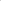 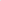 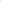 9. Оценка эффективности использования субсидии муниципальным образованием осуществляется Агентством по делам национальностей Республики Тыва на основании сравнения установленных соглашением и фактически достигнутых муниципальным образованием по итогам отчетного финансового года значений следующих показателей результативности предоставления субсидии:а) доля граждан, положительно оценивающих состояние межнациональных отношений, в общей численности граждан Республики Тыва;б) количество участников мероприятий, направленных на укрепление общероссийского гражданского единства;в) численность участников мероприятий, направленных на этнокультурное развитие народов Республики Тыва.10. Администрация муниципального образования представляет в Агентство по делам национальностей Республики Тыва:а) ежеквартально, до 15-го числа месяца, следующего за отчетным периодом:отчет об использовании субсидий из республиканского бюджета Республики Тыва муниципальным образованием на проведение мероприятий, направленных на укрепление гражданского единства и этнокультурного развития народов, проживающих на территории Республики Тыва, по форме, установленной в соглашении о предоставлении субсидий;отчет о достижении показателей результативности использования субсидий из республиканского бюджета Республики Тыва на проведение мероприятий, направленных на укрепление гражданского единства и этнокультурного развития народов, проживающих на территории Республики Тыва, по форме, установленной в соглашении о предоставлении субсидий.б) ежегодно до 27 декабря соответствующего года - информационную справку о проведении мероприятий, направленных на укрепление гражданского единства и этнокультурное развития народов, проживающих на территории Республики Тыва.11. В случае если муниципальным образованием по состоянию на 31 декабря соответствующего года допущены нарушения обязательств, предусмотренных соглашением, в части достижения показателей результативности использования субсидий и до 1 февраля года, следующего за годом предоставления субсидий, указанные нарушения не устранены, то до 5 февраля года, следующего за годом предоставления субсидий, из бюджета муниципального образования в республиканский бюджет Республики Тыва подлежат возврату средства (Vвозврата) в размере, определяемом по формуле:Vвозврата = Vсубсидии x k x m / n,где:Vсубсидии – размер субсидии, предоставленной бюджету муниципального образования;m – количество показателей результативности использования субсидии, по которым индекс, отражающий уровень недостижения i-го показателя результативности использования субсидии, имеет положительное значение;n – общее количество показателей результативности использования субсидии;k – коэффициент возврата субсидии.Коэффициент возврата субсидии (k) рассчитывается по формуле:k = SUM Di / m,где Di – индекс, отражающий уровень недостижения значения i-го показателя результативности использования субсидии, который рассчитывается по формуле:Di = 1 - Ti / Si,где:Ti – фактически достигнутое значение i-го показателя результативности использования субсидии на отчетную дату;Si – плановое значение i-го показателя результативности использования субсидии на отчетную дату.При расчете коэффициента возврата субсидии используются только положительные значения индекса, отражающего уровень недостижения i-го показателя результативности использования субсидии.12. Основанием для освобождения муниципального образования от применения мер ответственности, предусмотренных пунктом 11 настоящих Правил, является документально подтвержденное наступление обстоятельств непреодолимой силы, препятствующих исполнению обязательств, предусмотренных соглашением.13. В случае нарушения муниципальным образованием положений, предусмотренных настоящим Правилом, к нему применяются бюджетные меры принуждения, предусмотренные бюджетным законодательством Российской Федерации.14. В случае нецелевого использования субсидии и (или) нарушения муниципальным образованием условий ее предоставления, в том числе невозврата муниципальным образованием средств в республиканский бюджет в соответствии с пунктом 11 настоящих Правил к нему применяются бюджетные меры принуждения, предусмотренные бюджетным законодательством Российской Федерации.15. Контроль за соблюдением муниципальными образованиями условий предоставления субсидий осуществляется Агентством по делам национальностей Республики Тыва и республиканским органом исполнительной власти, осуществляющим функции по контролю и надзору в финансово-бюджетной сфере.»;5) дополнить приложением №7 следующего содержания: ПРАВИЛА распределения и предоставления из республиканского бюджета Республики Тыва субсидий бюджетам муниципальных образований Республики Тыва на поддержку устойчивого развития коренных малочисленных народов Севера, Сибири и Дальнего Востока Российской Федерации, проживающих на территории Республики Тыва, в рамках реализации государственной программы Республики Тыва «Реализация государственной национальной политики Российской Федерации в Республике Тыва на 2018-2020 годы»1. Настоящие Правила определяют условия, цели и порядок распределения и предоставления субсидий из республиканского бюджета Республики Тыва бюджетам муниципальных образований Республики Тыва в целях софинансирования расходных обязательств муниципальных образований Республики Тыва (далее – муниципальные образования) на поддержку устойчивого развития коренных малочисленных народов Севера, Сибири и Дальнего Востока Российской Федерации, проживающих на территории Республики Тыва, в рамках реализации государственной программы Республики Тыва «Реализация государственной национальной политики Российской Федерации на территории Республики Тыва на 2018-2020 годы» (далее соответственно – субсидии, коренные малочисленные народы) для софинансирования расходных обязательств муниципальных образований Республики Тыва (далее – муниципальные образования), возникающих при реализации ими мероприятий, направленных на создание условий для повышения доступности для коренных малочисленных народов объектов социальной и инженерной инфраструктуры, развитие сферы образования, культуры и медицинского обслуживания коренных малочисленных народов, в том числе проведение этнокультурных мероприятий, сохранение видов традиционной хозяйственной деятельности коренных малочисленных народов и их материально-экономическое обеспечение.2. Субсидии предоставляются в пределах бюджетных ассигнований, предусмотренных в Законе Республики Тыва от 4 декабря 2017 г. № 338-ЗРТ «О республиканском бюджете Республики Тыва на 2018 год и на плановый период 2019 и 2020 годов» (далее – Закон о бюджете) и лимитов бюджетных обязательств, доведенных Агентству по делам национальностей Республики Тыва как получателю средств республиканского бюджета Республики Тыва на цели, указанные в пункте 1 настоящих Правил.3. Условиями предоставления субсидий являются:а) наличие программы муниципального образования, утверждающей перечень мероприятий, соответствующих пункту 1 настоящих Правил, в целях софинансирования которых предоставляется субсидия, в соответствии с требованиями нормативных правовых актов Российской Федерации и Республики Тыва;б) наличие предусмотренных в бюджете муниципального образования бюджетных ассигнований на софинансирование расходов из республиканского бюджета Республики Тыва, предоставленных на реализацию мероприятий, указанных в пункте 1 настоящих Правил, в размере не менее 5 процентов от суммы субсидии, предусмотренной к предоставлению в текущем году. Допустимо дополнительное софинансирование за счет других внебюджетных источников;в) возврат муниципальным образованием в республиканский бюджет Республики Тыва субсидии в соответствии с пунктом 11 настоящих Правил.4. Критерием отбора муниципальных образований является наличие в муниципальном образовании территорий, которые включены в перечень мест традиционного проживания и традиционной хозяйственной деятельности коренных малочисленных народов Российской Федерации, утвержденный распоряжением Правительства Российской Федерации от 8 мая 2009 г. № 631-р, и на которых постоянно проживают коренные малочисленные народы, ведущие традиционный образ жизни и занимающиеся традиционными видами хозяйственной деятельности.5. Предоставление субсидий осуществляется на основании соглашения о предоставления, заключённого между Агентством по делам национальностей Республики Тыва и органом местного самоуправления Республики Тыва исходя из видов мероприятий, предусмотренных пунктом 1 настоящих Правил в соответствии с типовой формой, утвержденной Министерством финансов Российской Федерации (далее – Соглашение). 6. Соглашением могут быть установлены различные уровни софинансирования расходного обязательства муниципального образования Республики Тыва в отношении отдельных мероприятий.7. Соглашение о предоставлении субсидии должно содержать следующие положения:а) реквизиты нормативного правового акта муниципального образования, устанавливающего расходное обязательство муниципального образования, на исполнение которого предоставляется субсидия;б) размер предоставляемой субсидии, порядок, условия и сроки ее перечисления в местный бюджет муниципального образования, а также объем бюджетных ассигнований местного бюджета на реализацию соответствующих расходных обязательств;в) значения показателей результативности использования субсидий, которые должны соответствовать значениям целевых показателей и индикаторов государственной программы Республики Тыва «Реализация государственной национальной политики Российской Федерации в Республике Тыва на 2018-2020 годы», и обязательства муниципального образования по их достижению;г) обязательства муниципального образования по согласованию с Агентством, софинансируемые за счет средств республиканского бюджета Республики Тыва, и внесение в них изменений, которые влекут изменения объемов финансирования и (или) показателей результативности муниципальных программ, и (или) изменение состава мероприятий указанных программ, на которые предоставляются субсидии;д) сроки и порядок представления отчетности об осуществлении расходов местного бюджета муниципального образования, источником финансового обеспечения которых является субсидия, а также о достижении значений показателей результативности использования субсидии;е) порядок осуществления контроля за выполнением муниципальным образованием обязательств, предусмотренных соглашением;ж) ответственность сторон за нарушение условий соглашения;з) условие о вступлении в силу соглашения;и) иные положения, регулирующие порядок предоставления субсидии, определяемые по соглашению сторон.8. Размер субсидий, предоставляемых бюджетам муниципальных образований Республики Тыва, определяется в соответствии с государственной программой Республики Тыва.Объем бюджетных ассигнований бюджета муниципального образования на финансовое обеспечение расходного обязательства муниципального образования, софинансируемого за счет субсидии, может быть увеличен в одностороннем порядке, что не влечет обязательств по увеличению размера субсидии.9. Перечисление субсидии из республиканского бюджета в бюджет муниципалитета осуществляется в установленном порядке на лицевой счет финансового органа муниципального образования Республики Тыва, открытый в Управлении Федерального казначейства по Республике Тыва.10. Оценка эффективности использования субсидии муниципальным образованием осуществляется Агентством по делам национальностей Республики Тыва основании сравнения установленных соглашением и фактически достигнутых муниципальным образованием по итогам отчетного финансового года значений следующих показателей результативности предоставления субсидии:а) доля граждан из числа коренных малочисленных народов Севера, Сибири и Дальнего Востока Российской Федерации, удовлетворенных качеством реализуемых мероприятий, направленных на поддержку экономического и социального развития коренных малочисленных народов Севера, Сибири и Дальнего Востока Российской Федерации в рамках государственной программы Российской Федерации «Реализация государственной национальной политики», из общего числа опрошенных лиц, относящихся к коренным малочисленным народам Севера, Сибири и Дальнего Востока Российской Федерации (процентов);б) количество изданных и переведенных на русский язык произведений художественной литературы, созданных на языках коренных малочисленных народов Севера, Сибири и Дальнего Востока Российской Федерации (единиц);в) количество изданий художественной, учебной, учебно-методической и научной литературы на языках коренных малочисленных народов Севера, Сибири и Дальнего Востока Российской Федерации (единиц).11. Администрация муниципального образования представляет в Агентство по делам национальностей Республики Тыва:а) ежеквартально, до 5-го числа месяца, следующего за отчетным периодом:отчет об использовании субсидий из республиканского бюджета Республики Тыва муниципальными образованиями на проведение мероприятий, направленных на поддержку устойчивого развития коренных малочисленных народов Севера, Сибири и Дальнего Востока Российской Федерации, проживающих на территории Республики Тыва, по форме, установленной в соглашении о предоставлении субсидий;отчет о достижении показателей результативности использования субсидий из республиканского бюджета Республики Тыва на проведение мероприятий, направленных на поддержку устойчивого развития коренных малочисленных народов Севера, Сибири и Дальнего Востока Российской Федерации, проживающих на территории Республики Тыва, по форме, установленной в соглашении о предоставлении субсидий.б) ежегодно до 27 декабря соответствующего года – информационную справку о проведении мероприятий, направленных на поддержку устойчивого развития коренных малочисленных народов Севера, Сибири и Дальнего Востока Российской Федерации, проживающих на территории Республики Тыва.12. В случае если муниципальным образованием по состоянию на 31 декабря соответствующего года допущены нарушения обязательств, предусмотренных соглашением, в части достижения показателей результативности использования субсидий и до 1 февраля года, следующего за годом предоставления субсидий, указанные нарушения не устранены, то до 5 февраля года, следующего за годом предоставления субсидий, из бюджета муниципального образования в республиканский бюджет Республики Тыва подлежат возврату средства (Vвозврата) в размере, определяемом по формуле:Vвозврата = Vсубсидии x k x m / n,где:Vсубсидии – размер субсидии, предоставленной бюджету муниципального образования;m – количество показателей результативности использования субсидии, по которым индекс, отражающий уровень недостижения i-го показателя результативности использования субсидии, имеет положительное значение;n – общее количество показателей результативности использования субсидии;k – коэффициент возврата субсидии.Коэффициент возврата субсидии (k) рассчитывается по формуле:k = SUM Di / m,где Di – индекс, отражающий уровень недостижения значения i-го показателя результативности использования субсидии, который рассчитывается по формуле:Di = 1 - Ti / Si,где:Ti – фактически достигнутое значение i-го показателя результативности использования субсидии на отчетную дату;Si – плановое значение i-го показателя результативности использования субсидии на отчетную дату.При расчете коэффициента возврата субсидии используются только положительные значения индекса, отражающего уровень недостижения i-го показателя результативности использования субсидии.13. Основанием для освобождения муниципального образования от применения мер ответственности, предусмотренных законодательством Российской Федерации, является документально подтвержденное наступление обстоятельств непреодолимой силы, препятствующих исполнению соответствующих обязательств.14. В случае нарушения муниципальным образованием положений, предусмотренных настоящим Правилом, к нему применяются бюджетные меры принуждения, предусмотренные бюджетным законодательством Российской Федерации.15. В случае нецелевого использования субсидии и (или) нарушения муниципальным образованием условий ее предоставления, в том числе невозврата муниципальным образованием средств в республиканский бюджет Республики Тыва в соответствии с пунктом 12 настоящих Правил, предоставления и распределения субсидий, к нему применяются бюджетные меры принуждения, предусмотренные бюджетным законодательством Российской Федерации.16. Контроль за соблюдением муниципальными образованиями условий предоставления субсидий осуществляется Агентством по делам национальностей Республики Тыва и республиканским органом исполнительной власти, осуществляющим функции по контролю и надзору в финансово-бюджетной сфере.».2. Признать утратившим силу постановление Правительства Республики Тыва от 13 сентября 2018 г. № 472 «Об утверждении Порядка предоставления субсидий из республиканского бюджета Республики Тыва бюджетам муниципальных образований Республики Тыва на укрепление гражданского единства и гармонизацию межнациональных отношений». 3. Разместить настоящее постановление на «Официальном интернет-портале правовой информации» (www.pravo.gov.ru) и официальном сайте Республики Тыва в информационно-телекоммуникационной сети «Интернет», опубликовать в газетах «Тувинская правда» и «Шын».4. Контроль за исполнением настоящего постановления возложить на заместителя Председателя Правительства Республики Тыва Натсак О.Д.Первый заместитель Председателя   Правительства Республики Тыва                                                                        А. Брокерт«Целевые индикаторы и показатели Программы – 1) доля граждан, положительно оценивающих состояние межнациональных отношений, в общей численности граждан, проживающих в Республике Тыва (процентов);2) количество участников мероприятий, направленных на укрепление общероссийского гражданского единства (тыс. человек);3) численность участников мероприятий, направленных на этнокультурное развитие народов России (тыс. человек);4) доля граждан из числа коренных малочисленных народов Севера, Сибири и Дальнего Востока Российской Федерации, проживающих на территории Республики Тыва, удовлетворенных качеством реализуемых мероприятий, направленных на поддержку экономического и социального развития коренных малочисленных народов Севера, Сибири и Дальнего Востока Российской Федерации, из общего числа опрошенных лиц, относящихся к коренным малочисленным народам Севера, Сибири и Дальнего Востока Российской Федерации (процентов);5) количество общин и иных объединений коренных малочисленных народов, получивших поддержку на развитие традиционных отраслей (единиц);6) количество представителей коренных малочисленных народов, прошедших диспансеризацию (человек);7) количество участников мероприятий, направленных на сохранение и развитие русского языка и языков народов Тувы (тыс. человек);8) доля граждан, успешно сдавших экзамен по русскому языку, истории России и основам Российской Федерации, в общем количестве иностранных граждан, сдававших экзамен (процентов);9) количество участников мероприятий, направленных на сохранение и развитие самобытной казачьей культуры и воспитание подрастающего поколения в духе патриотизма (тыс. человек).Показатели целевых индикаторов реализации государственной программы приведены в приложении № 1 к Программе»;«Объемы бюджетных ассигнований Программы–общий объем бюджетных ассигнований на реализацию Программы составляет 44333,5 тыс. рублей, в том числе: из средств федерального бюджета – 31 143,00 тыс. рублей;из средств республиканского бюджета – 12403,9 тыс. рублей;из внебюджетных источников – 786,6 тыс. рублей.Объем бюджетных ассигнований на реализацию Программы по годам составляет: (тыс. рублей)Объем финансирования Программы может быть уточнен в порядке, установленном законом о бюджете на очередной финансовый год, исходя из возможностей республиканского бюджета Республики Тыва. Сумма софинансирования Программы из республиканского бюджета Республики Тыва может быть уменьшена на сумму полученного финансирования из федерального бюджета»;«Приложение № 1к государственной программе Республики Тыва «Реализация государственной национальной политики Российской Федерациив Республике Тыва на 2018-2020 годы»Наименованиецелевого показателяЕдиницаизмеренияБазовый показатель 2017 г.2018 г.2019 г.2020 г.1. Доля граждан, положительно оцени-вающих состояние межнациональных отношений, в общей численности граждан, проживающих в Республике Тывапроцентов717172732. Количество участников мероприя-тий, направленных на укрепление общероссийского гражданского единстватыс. человек515255603. Численность участников мероприя-тий, направленных на этнокультурное развитие народов Россиитыс. человек55,566,54. Доля граждан из числа коренных малочисленных народов Севера, Сиби-ри и Дальнего Востока Российской Федерации, проживающих на территории Республики Тыва, удовлетворенных качеством реализуемых мероприятий, направленных на поддержку экономического и социального развития коренных малочисленных народов Севера, Сибири и Дальнего Востока Российской Федерации, из общего числа опрошенных лиц, относящихся к коренным малочисленным народам Севера, Сибири и Дальнего Востока Российской Федерациипроцентов--1015Наименованиецелевого показателяЕдиницаизмеренияБазовый показатель 2017 г.2018 г.2019 г.2020 г.5. Количество общин и иных объединений коренных малочисленных народов, получивших поддержку на развитие традиционных отраслейед.--256. Количество представителей коренных малочисленных народов, прошедших диспансеризацию чел--110012007. Количество участников мероприятий, направленных на сохранение и развитие русского языка и языков народов Тувытыс. человек1,01,21,31,48. Доля граждан, успешно сдавших экзамен по русскому языку, истории России и основам Российской Федерации, в общем количестве иностранных граждан, сдававших экзаменпроцентов606570709. Количество участников мероприятий, направленных на сохранение и развитие самобытной казачьей культуры и воспитание подрастающего поколения в духе патриотизматыс. человек0,20,20,30,4Приложение № 2к государственной программе Республики Тыва «Реализация государственной национальной политики Российской Федерации в Республике Тыва на 2018-2020 годы»Наименование мероприятияИсточники финансированияОбъем финансирования, всего, тыс. рублейВ том числе по годамВ том числе по годамВ том числе по годамСроки исполненияОтветственные за исполнениеРезультат реализации мероприятий (достижение плановых показателей)Наименование мероприятияИсточники финансированияОбъем финансирования, всего, тыс. рублей1-й год2-й год3-й годСроки исполненияОтветственные за исполнениеРезультат реализации мероприятий (достижение плановых показателей)1234567891. Совершенствование государственного управления в сфере государственной национальной политики, в том числе:итого1293,42228,53477,06587,831. Совершенствование государственного управления в сфере государственной национальной политики, в том числе:федеральный бюджет1066,8200400466,81. Совершенствование государственного управления в сфере государственной национальной политики, в том числе:республиканский бюджет208,6223,5371,06114,031. Совершенствование государственного управления в сфере государственной национальной политики, в том числе:местный бюджет00001. Совершенствование государственного управления в сфере государственной национальной политики, в том числе:внебюджетные средства185671234567891.1. Проведение ежегодных республиканских семинаров-сове-щаний представителей органов исполнительной власти Республики Тыва и местного самоуправления по вопросам предупреждения межнациональных конфликтов, обеспечения эффективной работы системы мониторинга и профилактики экстремизма на национальной и религиозной почвеитого631,59210,53210,53210,532018- 2020 гг.Агентство по делам национальностей Республики Тыва, Администрация Главы Республики Тыва и Аппарат Правительства Республики Тыва, органы исполнительной власти Республики Тыва, органы местного самоуправления (по согласованию)совершенствование системы управления и координации республиканских и муниципальных органов власти при реализации государственной национальной политики Российской Федерации; организационное обеспечение совершенствования деятельности органов республиканской власти по решению задач государственной национальной политики Российской Федерации (два семинара-совещания в год)1.1. Проведение ежегодных республиканских семинаров-сове-щаний представителей органов исполнительной власти Республики Тыва и местного самоуправления по вопросам предупреждения межнациональных конфликтов, обеспечения эффективной работы системы мониторинга и профилактики экстремизма на национальной и религиозной почвефедеральный бюджет6002002002002018- 2020 гг.Агентство по делам национальностей Республики Тыва, Администрация Главы Республики Тыва и Аппарат Правительства Республики Тыва, органы исполнительной власти Республики Тыва, органы местного самоуправления (по согласованию)совершенствование системы управления и координации республиканских и муниципальных органов власти при реализации государственной национальной политики Российской Федерации; организационное обеспечение совершенствования деятельности органов республиканской власти по решению задач государственной национальной политики Российской Федерации (два семинара-совещания в год)1.1. Проведение ежегодных республиканских семинаров-сове-щаний представителей органов исполнительной власти Республики Тыва и местного самоуправления по вопросам предупреждения межнациональных конфликтов, обеспечения эффективной работы системы мониторинга и профилактики экстремизма на национальной и религиозной почвереспубликанский бюджет31,5910,5310,5310,532018- 2020 гг.Агентство по делам национальностей Республики Тыва, Администрация Главы Республики Тыва и Аппарат Правительства Республики Тыва, органы исполнительной власти Республики Тыва, органы местного самоуправления (по согласованию)совершенствование системы управления и координации республиканских и муниципальных органов власти при реализации государственной национальной политики Российской Федерации; организационное обеспечение совершенствования деятельности органов республиканской власти по решению задач государственной национальной политики Российской Федерации (два семинара-совещания в год)1.1. Проведение ежегодных республиканских семинаров-сове-щаний представителей органов исполнительной власти Республики Тыва и местного самоуправления по вопросам предупреждения межнациональных конфликтов, обеспечения эффективной работы системы мониторинга и профилактики экстремизма на национальной и религиозной почвеместный бюджет00002018- 2020 гг.Агентство по делам национальностей Республики Тыва, Администрация Главы Республики Тыва и Аппарат Правительства Республики Тыва, органы исполнительной власти Республики Тыва, органы местного самоуправления (по согласованию)совершенствование системы управления и координации республиканских и муниципальных органов власти при реализации государственной национальной политики Российской Федерации; организационное обеспечение совершенствования деятельности органов республиканской власти по решению задач государственной национальной политики Российской Федерации (два семинара-совещания в год)1.1. Проведение ежегодных республиканских семинаров-сове-щаний представителей органов исполнительной власти Республики Тыва и местного самоуправления по вопросам предупреждения межнациональных конфликтов, обеспечения эффективной работы системы мониторинга и профилактики экстремизма на национальной и религиозной почвевнебюджетные средства00002018- 2020 гг.Агентство по делам национальностей Республики Тыва, Администрация Главы Республики Тыва и Аппарат Правительства Республики Тыва, органы исполнительной власти Республики Тыва, органы местного самоуправления (по согласованию)совершенствование системы управления и координации республиканских и муниципальных органов власти при реализации государственной национальной политики Российской Федерации; организационное обеспечение совершенствования деятельности органов республиканской власти по решению задач государственной национальной политики Российской Федерации (два семинара-совещания в год)1234567891.2. Организация «круглого стола» на тему «Проблемы регулирования государственной национальной политики Российской Федерации в Республике Тыва»итого185672018-2020 гг.Верховный Хурал (парламент) Республики Тыва (по согласованию)совершенствование системы управления и координации республиканских и муниципальных органов власти при реализации государственной национальной политики Российской Федерации; организационное обеспечение совершенствования деятельности органов республиканской власти по решению задач государственной национальной политики Российской Федерации (один «круглый стол» в течение года)1.2. Организация «круглого стола» на тему «Проблемы регулирования государственной национальной политики Российской Федерации в Республике Тыва»федеральный бюджет00002018-2020 гг.Верховный Хурал (парламент) Республики Тыва (по согласованию)совершенствование системы управления и координации республиканских и муниципальных органов власти при реализации государственной национальной политики Российской Федерации; организационное обеспечение совершенствования деятельности органов республиканской власти по решению задач государственной национальной политики Российской Федерации (один «круглый стол» в течение года)1.2. Организация «круглого стола» на тему «Проблемы регулирования государственной национальной политики Российской Федерации в Республике Тыва»республиканский бюджет00002018-2020 гг.Верховный Хурал (парламент) Республики Тыва (по согласованию)совершенствование системы управления и координации республиканских и муниципальных органов власти при реализации государственной национальной политики Российской Федерации; организационное обеспечение совершенствования деятельности органов республиканской власти по решению задач государственной национальной политики Российской Федерации (один «круглый стол» в течение года)1.2. Организация «круглого стола» на тему «Проблемы регулирования государственной национальной политики Российской Федерации в Республике Тыва»местный бюджет00002018-2020 гг.Верховный Хурал (парламент) Республики Тыва (по согласованию)совершенствование системы управления и координации республиканских и муниципальных органов власти при реализации государственной национальной политики Российской Федерации; организационное обеспечение совершенствования деятельности органов республиканской власти по решению задач государственной национальной политики Российской Федерации (один «круглый стол» в течение года)1.2. Организация «круглого стола» на тему «Проблемы регулирования государственной национальной политики Российской Федерации в Республике Тыва»внебюджетные средства185672018-2020 гг.Верховный Хурал (парламент) Республики Тыва (по согласованию)совершенствование системы управления и координации республиканских и муниципальных органов власти при реализации государственной национальной политики Российской Федерации; организационное обеспечение совершенствования деятельности органов республиканской власти по решению задач государственной национальной политики Российской Федерации (один «круглый стол» в течение года)1.3. Проведение обучающих семинаров и тренингов для государственных и муниципальных служащих, лидеров общественных национальных организаций по вопросам реализации итого152,5135089,52018- 2020 гг.Агентство по делам национальностей Республики Тыва, департамент региональной безопасности Администрации Главы Республики Тыва и Аппарата Правительства Республики Тыва, департамент по внутренней политике Администрации доля граждан, положительно оценивающих состояние межнациональных отношений, в общей численности граждан Республики Тыва, до 60 участников (два семинара в течение года)1.3. Проведение обучающих семинаров и тренингов для государственных и муниципальных служащих, лидеров общественных национальных организаций по вопросам реализации федеральный бюджет00002018- 2020 гг.Агентство по делам национальностей Республики Тыва, департамент региональной безопасности Администрации Главы Республики Тыва и Аппарата Правительства Республики Тыва, департамент по внутренней политике Администрации доля граждан, положительно оценивающих состояние межнациональных отношений, в общей численности граждан Республики Тыва, до 60 участников (два семинара в течение года)1.3. Проведение обучающих семинаров и тренингов для государственных и муниципальных служащих, лидеров общественных национальных организаций по вопросам реализации республиканский бюджет152,5135089,52018- 2020 гг.Агентство по делам национальностей Республики Тыва, департамент региональной безопасности Администрации Главы Республики Тыва и Аппарата Правительства Республики Тыва, департамент по внутренней политике Администрации доля граждан, положительно оценивающих состояние межнациональных отношений, в общей численности граждан Республики Тыва, до 60 участников (два семинара в течение года)1.3. Проведение обучающих семинаров и тренингов для государственных и муниципальных служащих, лидеров общественных национальных организаций по вопросам реализации местный бюджет00002018- 2020 гг.Агентство по делам национальностей Республики Тыва, департамент региональной безопасности Администрации Главы Республики Тыва и Аппарата Правительства Республики Тыва, департамент по внутренней политике Администрации доля граждан, положительно оценивающих состояние межнациональных отношений, в общей численности граждан Республики Тыва, до 60 участников (два семинара в течение года)1.3. Проведение обучающих семинаров и тренингов для государственных и муниципальных служащих, лидеров общественных национальных организаций по вопросам реализации внебюджетные средства00002018- 2020 гг.Агентство по делам национальностей Республики Тыва, департамент региональной безопасности Администрации Главы Республики Тыва и Аппарата Правительства Республики Тыва, департамент по внутренней политике Администрации доля граждан, положительно оценивающих состояние межнациональных отношений, в общей численности граждан Республики Тыва, до 60 участников (два семинара в течение года)123456789государственной национальной политикиГлавы Республики Тыва и Аппарата Правительства Республики Тыва, Министерство образования и науки Республики Тыва, Министерство информатизации и связи Республики Тыва, Министерство культуры Республики Тыва, ГБНИиОУ «Тувинский институт гуманитарных и прикладных социально-экономи-ческих исследований при Правительстве Республики Тыва», органы местного самоуправления (по согласованию), Управление Камбы-Ламы Республики Тыва (по согласованию), 123456789Кызылская епархия Русской Православной Церкви (по согласованию)1.4. Разработка учебно-методического комплекса «Национальная семья народов Республики Тыва» в рамках проекта «Настоящая семья – это много дружных Я»итого491,330210,53280,82019- 2020 гг.Агентство по делам национальностей Республики Тыва, Министерство образования и науки Республики Тываколичество участников мероприятий, направленных на сохранение и развитие русского языка и языков народов Тувы, – 150 человек 1.4. Разработка учебно-методического комплекса «Национальная семья народов Республики Тыва» в рамках проекта «Настоящая семья – это много дружных Я»федеральный бюджет466,80200266,82019- 2020 гг.Агентство по делам национальностей Республики Тыва, Министерство образования и науки Республики Тываколичество участников мероприятий, направленных на сохранение и развитие русского языка и языков народов Тувы, – 150 человек 1.4. Разработка учебно-методического комплекса «Национальная семья народов Республики Тыва» в рамках проекта «Настоящая семья – это много дружных Я»республиканский бюджет24,53010,53142019- 2020 гг.Агентство по делам национальностей Республики Тыва, Министерство образования и науки Республики Тываколичество участников мероприятий, направленных на сохранение и развитие русского языка и языков народов Тувы, – 150 человек 1.4. Разработка учебно-методического комплекса «Национальная семья народов Республики Тыва» в рамках проекта «Настоящая семья – это много дружных Я»местный бюджет00002019- 2020 гг.Агентство по делам национальностей Республики Тыва, Министерство образования и науки Республики Тываколичество участников мероприятий, направленных на сохранение и развитие русского языка и языков народов Тувы, – 150 человек 1.4. Разработка учебно-методического комплекса «Национальная семья народов Республики Тыва» в рамках проекта «Настоящая семья – это много дружных Я»внебюджетные средства00002019- 2020 гг.Агентство по делам национальностей Республики Тыва, Министерство образования и науки Республики Тываколичество участников мероприятий, направленных на сохранение и развитие русского языка и языков народов Тувы, – 150 человек 2. Реализация комплексной информационной кампании, направленной на укрепление единства российской нации, в том числе:итого7441,771673,142429,83338,832018- 2020 гг.2. Реализация комплексной информационной кампании, направленной на укрепление единства российской нации, в том числе:федеральный бюджет4962,5943,115202499,42018- 2020 гг.2. Реализация комплексной информационной кампании, направленной на укрепление единства российской нации, в том числе:республиканский бюджет2479,27730,04909,8839,432018- 2020 гг.2. Реализация комплексной информационной кампании, направленной на укрепление единства российской нации, в том числе:местный бюджет00002018- 2020 гг.123456789внебюджетные средства00002.1. Поддержка проектов печатных и электронных средств массовой информации Республики Тыва, ориентированных на гармонизацию межнациональных отношений, развитие межэтнического взаимопонимания, продвижение идей межнациональной и религиозной толерантности, недопущение проявлений экстремизма на национальной и религиозной итого498,8119,8189,4189,52018- 2020 гг.Агентство по делам национальностей Республики Тыва, Министерство информатизации и связи Республики Тывадоля граждан, положительно оценивающих состояние межнациональных отношений, в общей численности граждан Республики Тыва, до 1000 человек (количество проектов - не менее 5 проектов)2.1. Поддержка проектов печатных и электронных средств массовой информации Республики Тыва, ориентированных на гармонизацию межнациональных отношений, развитие межэтнического взаимопонимания, продвижение идей межнациональной и религиозной толерантности, недопущение проявлений экстремизма на национальной и религиозной федеральный бюджет473,8113,81801802018- 2020 гг.Агентство по делам национальностей Республики Тыва, Министерство информатизации и связи Республики Тывадоля граждан, положительно оценивающих состояние межнациональных отношений, в общей численности граждан Республики Тыва, до 1000 человек (количество проектов - не менее 5 проектов)2.1. Поддержка проектов печатных и электронных средств массовой информации Республики Тыва, ориентированных на гармонизацию межнациональных отношений, развитие межэтнического взаимопонимания, продвижение идей межнациональной и религиозной толерантности, недопущение проявлений экстремизма на национальной и религиозной республиканский бюджет2569,49,52018- 2020 гг.Агентство по делам национальностей Республики Тыва, Министерство информатизации и связи Республики Тывадоля граждан, положительно оценивающих состояние межнациональных отношений, в общей численности граждан Республики Тыва, до 1000 человек (количество проектов - не менее 5 проектов)2.1. Поддержка проектов печатных и электронных средств массовой информации Республики Тыва, ориентированных на гармонизацию межнациональных отношений, развитие межэтнического взаимопонимания, продвижение идей межнациональной и религиозной толерантности, недопущение проявлений экстремизма на национальной и религиозной местный бюджет00002018- 2020 гг.Агентство по делам национальностей Республики Тыва, Министерство информатизации и связи Республики Тывадоля граждан, положительно оценивающих состояние межнациональных отношений, в общей численности граждан Республики Тыва, до 1000 человек (количество проектов - не менее 5 проектов)2.1. Поддержка проектов печатных и электронных средств массовой информации Республики Тыва, ориентированных на гармонизацию межнациональных отношений, развитие межэтнического взаимопонимания, продвижение идей межнациональной и религиозной толерантности, недопущение проявлений экстремизма на национальной и религиозной внебюджетные средства00002018- 2020 гг.Агентство по делам национальностей Республики Тыва, Министерство информатизации и связи Республики Тывадоля граждан, положительно оценивающих состояние межнациональных отношений, в общей численности граждан Республики Тыва, до 1000 человек (количество проектов - не менее 5 проектов)123456789почве в соответствии с заявками от заинтересованных организаций, пропаганда толерантного отношения к представителям разных народов Российской Федерации2.2. Разработка мобильного приложения русско-тувинского словаря с аудиоформатомитого8003003002002018-2020 гг.Агентство по делам национальностей Республики Тыва, Министерство информатизации и связи Республики Тыва, Министерство культуры Республики Тыва, ГБНИиОУ «Тувинский институт гуманитарных и прикладных социально-экономи-ческих исследований при Правительстве Республики Тыва» (по согласованию)доля граждан, положительно оценивающих состояние межнациональных отношений, в общей численности граждан Республики Тыва, до 3000 пользователей (одно мобильное приложение)2.2. Разработка мобильного приложения русско-тувинского словаря с аудиоформатомфедеральный бюджет00002018-2020 гг.Агентство по делам национальностей Республики Тыва, Министерство информатизации и связи Республики Тыва, Министерство культуры Республики Тыва, ГБНИиОУ «Тувинский институт гуманитарных и прикладных социально-экономи-ческих исследований при Правительстве Республики Тыва» (по согласованию)доля граждан, положительно оценивающих состояние межнациональных отношений, в общей численности граждан Республики Тыва, до 3000 пользователей (одно мобильное приложение)2.2. Разработка мобильного приложения русско-тувинского словаря с аудиоформатомреспубликанский бюджет8003003002002018-2020 гг.Агентство по делам национальностей Республики Тыва, Министерство информатизации и связи Республики Тыва, Министерство культуры Республики Тыва, ГБНИиОУ «Тувинский институт гуманитарных и прикладных социально-экономи-ческих исследований при Правительстве Республики Тыва» (по согласованию)доля граждан, положительно оценивающих состояние межнациональных отношений, в общей численности граждан Республики Тыва, до 3000 пользователей (одно мобильное приложение)2.2. Разработка мобильного приложения русско-тувинского словаря с аудиоформатомместный бюджет00002018-2020 гг.Агентство по делам национальностей Республики Тыва, Министерство информатизации и связи Республики Тыва, Министерство культуры Республики Тыва, ГБНИиОУ «Тувинский институт гуманитарных и прикладных социально-экономи-ческих исследований при Правительстве Республики Тыва» (по согласованию)доля граждан, положительно оценивающих состояние межнациональных отношений, в общей численности граждан Республики Тыва, до 3000 пользователей (одно мобильное приложение)2.2. Разработка мобильного приложения русско-тувинского словаря с аудиоформатомвнебюджетные средства00002018-2020 гг.Агентство по делам национальностей Республики Тыва, Министерство информатизации и связи Республики Тыва, Министерство культуры Республики Тыва, ГБНИиОУ «Тувинский институт гуманитарных и прикладных социально-экономи-ческих исследований при Правительстве Республики Тыва» (по согласованию)доля граждан, положительно оценивающих состояние межнациональных отношений, в общей численности граждан Республики Тыва, до 3000 пользователей (одно мобильное приложение)1234567892.3. Выпуск журнала «Эне-Сай» региональной общественной организации «Ассамблея народов Республики Тыва» (далее – РОО «Ассамблея народов Республики Тыва»)итого2210,52631,58736,8842,102018- 2020 гг.Агентство по делам национальностей Республики Тыва, Министерство информатизации и связи Республики Тыва, РОО «Ассамблея народов Республики Тыва» (по согласованию)доля граждан, положительно оценивающих состояние межнациональных отношений, в общей численности граждан Республики Тыва – до 4000 читателей (общий тираж – от 1000 экз.)2.3. Выпуск журнала «Эне-Сай» региональной общественной организации «Ассамблея народов Республики Тыва» (далее – РОО «Ассамблея народов Республики Тыва»)федеральный бюджет21006007008002018- 2020 гг.Агентство по делам национальностей Республики Тыва, Министерство информатизации и связи Республики Тыва, РОО «Ассамблея народов Республики Тыва» (по согласованию)доля граждан, положительно оценивающих состояние межнациональных отношений, в общей численности граждан Республики Тыва – до 4000 читателей (общий тираж – от 1000 экз.)2.3. Выпуск журнала «Эне-Сай» региональной общественной организации «Ассамблея народов Республики Тыва» (далее – РОО «Ассамблея народов Республики Тыва»)республиканский бюджет110,5331,5836,842,102018- 2020 гг.Агентство по делам национальностей Республики Тыва, Министерство информатизации и связи Республики Тыва, РОО «Ассамблея народов Республики Тыва» (по согласованию)доля граждан, положительно оценивающих состояние межнациональных отношений, в общей численности граждан Республики Тыва – до 4000 читателей (общий тираж – от 1000 экз.)2.3. Выпуск журнала «Эне-Сай» региональной общественной организации «Ассамблея народов Республики Тыва» (далее – РОО «Ассамблея народов Республики Тыва»)местный бюджет00002018- 2020 гг.Агентство по делам национальностей Республики Тыва, Министерство информатизации и связи Республики Тыва, РОО «Ассамблея народов Республики Тыва» (по согласованию)доля граждан, положительно оценивающих состояние межнациональных отношений, в общей численности граждан Республики Тыва – до 4000 читателей (общий тираж – от 1000 экз.)2.3. Выпуск журнала «Эне-Сай» региональной общественной организации «Ассамблея народов Республики Тыва» (далее – РОО «Ассамблея народов Республики Тыва»)внебюджетные средства00002018- 2020 гг.Агентство по делам национальностей Республики Тыва, Министерство информатизации и связи Республики Тыва, РОО «Ассамблея народов Республики Тыва» (по согласованию)доля граждан, положительно оценивающих состояние межнациональных отношений, в общей численности граждан Республики Тыва – до 4000 читателей (общий тираж – от 1000 экз.)2.4. Выпуск развивающей книжки –раскраски приложение к журналу «Эне-Сай»итого421,060210,52210,532019- 2020 гг.Агентство по делам национальностей Республики Тыва, Министерство информатизации и связи Республики Тыва, РОО «Ассамблея народов Республики Тыва» (по согласованию), ГБНИиОУ «Тувинский институт гуманитарных и прикладных социально-экономических исследований при Правительстве Республики Тыва»доля граждан, положительно оценивающих состояние межнациональных отношений, в общей численности граждан Республики Тыва, до 150 читателей (общий тираж книжки –раскраски – от 1000 экз.)2.4. Выпуск развивающей книжки –раскраски приложение к журналу «Эне-Сай»федеральный бюджет40002002002019- 2020 гг.Агентство по делам национальностей Республики Тыва, Министерство информатизации и связи Республики Тыва, РОО «Ассамблея народов Республики Тыва» (по согласованию), ГБНИиОУ «Тувинский институт гуманитарных и прикладных социально-экономических исследований при Правительстве Республики Тыва»доля граждан, положительно оценивающих состояние межнациональных отношений, в общей численности граждан Республики Тыва, до 150 читателей (общий тираж книжки –раскраски – от 1000 экз.)2.4. Выпуск развивающей книжки –раскраски приложение к журналу «Эне-Сай»республиканский бюджет21,06010,5210,532019- 2020 гг.Агентство по делам национальностей Республики Тыва, Министерство информатизации и связи Республики Тыва, РОО «Ассамблея народов Республики Тыва» (по согласованию), ГБНИиОУ «Тувинский институт гуманитарных и прикладных социально-экономических исследований при Правительстве Республики Тыва»доля граждан, положительно оценивающих состояние межнациональных отношений, в общей численности граждан Республики Тыва, до 150 читателей (общий тираж книжки –раскраски – от 1000 экз.)2.4. Выпуск развивающей книжки –раскраски приложение к журналу «Эне-Сай»местный бюджет00002019- 2020 гг.Агентство по делам национальностей Республики Тыва, Министерство информатизации и связи Республики Тыва, РОО «Ассамблея народов Республики Тыва» (по согласованию), ГБНИиОУ «Тувинский институт гуманитарных и прикладных социально-экономических исследований при Правительстве Республики Тыва»доля граждан, положительно оценивающих состояние межнациональных отношений, в общей численности граждан Республики Тыва, до 150 читателей (общий тираж книжки –раскраски – от 1000 экз.)2.4. Выпуск развивающей книжки –раскраски приложение к журналу «Эне-Сай»внебюджетные средства00002019- 2020 гг.Агентство по делам национальностей Республики Тыва, Министерство информатизации и связи Республики Тыва, РОО «Ассамблея народов Республики Тыва» (по согласованию), ГБНИиОУ «Тувинский институт гуманитарных и прикладных социально-экономических исследований при Правительстве Республики Тыва»доля граждан, положительно оценивающих состояние межнациональных отношений, в общей численности граждан Республики Тыва, до 150 читателей (общий тираж книжки –раскраски – от 1000 экз.)2.5. Создание и прокат социально ориентированных итого263,160126,32136,842019 - 2020 гг.Агентство по делам национальностей Республики Тыва, РОО «Ассамблея народов Рес- доля граждан, положительно оценивающих состояние межнациональных 2.5. Создание и прокат социально ориентированных федеральный бюджет25001201302019 - 2020 гг.Агентство по делам национальностей Республики Тыва, РОО «Ассамблея народов Рес- доля граждан, положительно оценивающих состояние межнациональных 123456789тематических видеороликов, направленных на формирование диалога культур и противодействие ксенофобии и экстремизму на этнической и религиозной основахреспубликанский бюджет13,1606,326,84публики Тыва» (по согласованию)отношений, в общей численности граждан Республики Тыва до 5000 граждан (количество роликов – до 5 в год)тематических видеороликов, направленных на формирование диалога культур и противодействие ксенофобии и экстремизму на этнической и религиозной основахместный бюджет0000публики Тыва» (по согласованию)отношений, в общей численности граждан Республики Тыва до 5000 граждан (количество роликов – до 5 в год)тематических видеороликов, направленных на формирование диалога культур и противодействие ксенофобии и экстремизму на этнической и религиозной основахвнебюджетные средства0000публики Тыва» (по согласованию)отношений, в общей численности граждан Республики Тыва до 5000 граждан (количество роликов – до 5 в год)2.6. Совместные мероприятия с региональной общественной организацией «Союз журналистов Тувы», поддержка печатных изданийитого315,78105,26105,26105,262018-2020 гг.Агентство по делам национальностей Республики Тыва, Министерство информатизации и связи Республики Тывадоля граждан, положительно оценивающих состояние межнациональных отношений, в общей численности граждан Республики Тыва до 300 участников (от одного до трех мероприятий в год)2.6. Совместные мероприятия с региональной общественной организацией «Союз журналистов Тувы», поддержка печатных изданийфедеральный бюджет3001001001002018-2020 гг.Агентство по делам национальностей Республики Тыва, Министерство информатизации и связи Республики Тывадоля граждан, положительно оценивающих состояние межнациональных отношений, в общей численности граждан Республики Тыва до 300 участников (от одного до трех мероприятий в год)2.6. Совместные мероприятия с региональной общественной организацией «Союз журналистов Тувы», поддержка печатных изданийреспубликанский бюджет15,785,265,265,262018-2020 гг.Агентство по делам национальностей Республики Тыва, Министерство информатизации и связи Республики Тывадоля граждан, положительно оценивающих состояние межнациональных отношений, в общей численности граждан Республики Тыва до 300 участников (от одного до трех мероприятий в год)2.6. Совместные мероприятия с региональной общественной организацией «Союз журналистов Тувы», поддержка печатных изданийместный бюджет00002018-2020 гг.Агентство по делам национальностей Республики Тыва, Министерство информатизации и связи Республики Тывадоля граждан, положительно оценивающих состояние межнациональных отношений, в общей численности граждан Республики Тыва до 300 участников (от одного до трех мероприятий в год)2.6. Совместные мероприятия с региональной общественной организацией «Союз журналистов Тувы», поддержка печатных изданийвнебюджетные средства00002018-2020 гг.Агентство по делам национальностей Республики Тыва, Министерство информатизации и связи Республики Тывадоля граждан, положительно оценивающих состояние межнациональных отношений, в общей численности граждан Республики Тыва до 300 участников (от одного до трех мероприятий в год)2.7. Организация и проведение семинара для журналистов, освещающего межнациональные и итого915,2000915,22020 гг.Агентство по делам национальностей Республики Тыва, Министерство информатизации и связи Республики Тыва, РОО «Ассамблея народов Республики доля граждан, положительно оценивающих состояние межнациональных отношений, в общей численности граждан Республики Тыва до 80 участников (один раз в год)2.7. Организация и проведение семинара для журналистов, освещающего межнациональные и федеральный бюджет869,4000869,42020 гг.Агентство по делам национальностей Республики Тыва, Министерство информатизации и связи Республики Тыва, РОО «Ассамблея народов Республики доля граждан, положительно оценивающих состояние межнациональных отношений, в общей численности граждан Республики Тыва до 80 участников (один раз в год)2.7. Организация и проведение семинара для журналистов, освещающего межнациональные и республиканский бюджет45,80045,82020 гг.Агентство по делам национальностей Республики Тыва, Министерство информатизации и связи Республики Тыва, РОО «Ассамблея народов Республики доля граждан, положительно оценивающих состояние межнациональных отношений, в общей численности граждан Республики Тыва до 80 участников (один раз в год)123456789межконфессиональные отношенияместный бюджет0000Тыва» (по согласованию)межконфессиональные отношениявнебюджетные средства0000Тыва» (по согласованию)2.8. Национальная литературная премияитого6001002502502018- 2020 гг.Агентство по делам национальностей Республики Тываколичество участников мероприятий, направленных на укрепление общероссийского гражданского единства, до 30 участников (один раз в год)2.8. Национальная литературная премияфедеральный бюджет00002018- 2020 гг.Агентство по делам национальностей Республики Тываколичество участников мероприятий, направленных на укрепление общероссийского гражданского единства, до 30 участников (один раз в год)2.8. Национальная литературная премияреспубликанский бюджет6001002502502018- 2020 гг.Агентство по делам национальностей Республики Тываколичество участников мероприятий, направленных на укрепление общероссийского гражданского единства, до 30 участников (один раз в год)2.8. Национальная литературная премияместный бюджет00002018- 2020 гг.Агентство по делам национальностей Республики Тываколичество участников мероприятий, направленных на укрепление общероссийского гражданского единства, до 30 участников (один раз в год)2.8. Национальная литературная премиявнебюджетные средства00002018- 2020 гг.Агентство по делам национальностей Республики Тываколичество участников мероприятий, направленных на укрепление общероссийского гражданского единства, до 30 участников (один раз в год)2.9. Информационно-ознакомительный тур для специалистов муниципальных образований, отвечающих за реализацию государственной национальной политики на местахитого599,7136,5231,5231,62018 -2020 гг.Агентство по делам национальностей Республики Тываколичество участников мероприятий, направленных на укрепление общероссийского гражданского единства, до 25 участников (один тур в год)2.9. Информационно-ознакомительный тур для специалистов муниципальных образований, отвечающих за реализацию государственной национальной политики на местахфедеральный бюджет569,3129,32202202018 -2020 гг.Агентство по делам национальностей Республики Тываколичество участников мероприятий, направленных на укрепление общероссийского гражданского единства, до 25 участников (один тур в год)2.9. Информационно-ознакомительный тур для специалистов муниципальных образований, отвечающих за реализацию государственной национальной политики на местахреспубликанский бюджет30,47,211,511,62018 -2020 гг.Агентство по делам национальностей Республики Тываколичество участников мероприятий, направленных на укрепление общероссийского гражданского единства, до 25 участников (один тур в год)2.9. Информационно-ознакомительный тур для специалистов муниципальных образований, отвечающих за реализацию государственной национальной политики на местахместный бюджет00002018 -2020 гг.Агентство по делам национальностей Республики Тываколичество участников мероприятий, направленных на укрепление общероссийского гражданского единства, до 25 участников (один тур в год)2.9. Информационно-ознакомительный тур для специалистов муниципальных образований, отвечающих за реализацию государственной национальной политики на местахвнебюджетные средства00002018 -2020 гг.Агентство по делам национальностей Республики Тываколичество участников мероприятий, направленных на укрепление общероссийского гражданского единства, до 25 участников (один тур в год)1234567892.10. Создание на телеканале «Тува 24» передачи для молодежи «Тува – одна семья»итого817,8280,0280257,82018 г.Министерство информатизации и связи Республики Тываколичество участников мероприятий, направленных на укрепление общероссийского гражданского единства, от           3 до 5 тыс. зрителей (один раз в квартал)2.10. Создание на телеканале «Тува 24» передачи для молодежи «Тува – одна семья»федеральный бюджет00002018 г.Министерство информатизации и связи Республики Тываколичество участников мероприятий, направленных на укрепление общероссийского гражданского единства, от           3 до 5 тыс. зрителей (один раз в квартал)2.10. Создание на телеканале «Тува 24» передачи для молодежи «Тува – одна семья»республиканский бюджет817,8280,0280257,82018 г.Министерство информатизации и связи Республики Тываколичество участников мероприятий, направленных на укрепление общероссийского гражданского единства, от           3 до 5 тыс. зрителей (один раз в квартал)2.10. Создание на телеканале «Тува 24» передачи для молодежи «Тува – одна семья»местный бюджет00002018 г.Министерство информатизации и связи Республики Тываколичество участников мероприятий, направленных на укрепление общероссийского гражданского единства, от           3 до 5 тыс. зрителей (один раз в квартал)2.10. Создание на телеканале «Тува 24» передачи для молодежи «Тува – одна семья»внебюджетные средства00002018 г.Министерство информатизации и связи Республики Тываколичество участников мероприятий, направленных на укрепление общероссийского гражданского единства, от           3 до 5 тыс. зрителей (один раз в квартал)3. Профилактика этнического радикализма и экстремизма, в том числе:итого3038,88723,631151,321163,932018 - 2020 гг.3. Профилактика этнического радикализма и экстремизма, в том числе:федеральный бюджет24706209209302018 - 2020 гг.3. Профилактика этнического радикализма и экстремизма, в том числе:республиканский бюджет529,8892,63218,32218,932018 - 2020 гг.3. Профилактика этнического радикализма и экстремизма, в том числе:местный бюджет00002018 - 2020 гг.3. Профилактика этнического радикализма и экстремизма, в том числе:внебюджетные средства391113152018 - 2020 гг.3.1. Проведение мероприятий в образовательных организациях, итого50025252019- 2020 гг.Министерство образования и науки Республики Тыва, департамент  по делам молодежи и количество участников мероприятий, направленных на укрепление общероссийского гражданского единства, до 3.1. Проведение мероприятий в образовательных организациях, федеральный бюджет00002019- 2020 гг.Министерство образования и науки Республики Тыва, департамент  по делам молодежи и количество участников мероприятий, направленных на укрепление общероссийского гражданского единства, до 123456789направленных на формирование в молодежной среде мировоззрения и духовно-нравствен-ной атмосферы этнокультурного взаимоуваженияреспубликанский бюджет5002525некоммерческих организаций Администрации Главы Республики Тыва и Аппарата Правительства Республики Тыва, органы местного самоуправления (по согласованию)8000 участников (количество мероприятий - от 15 до 20 раз в год)направленных на формирование в молодежной среде мировоззрения и духовно-нравствен-ной атмосферы этнокультурного взаимоуваженияместный бюджет0000некоммерческих организаций Администрации Главы Республики Тыва и Аппарата Правительства Республики Тыва, органы местного самоуправления (по согласованию)8000 участников (количество мероприятий - от 15 до 20 раз в год)направленных на формирование в молодежной среде мировоззрения и духовно-нравствен-ной атмосферы этнокультурного взаимоуважениявнебюджетные средства0000некоммерческих организаций Администрации Главы Республики Тыва и Аппарата Правительства Республики Тыва, органы местного самоуправления (по согласованию)8000 участников (количество мероприятий - от 15 до 20 раз в год)3.2. Разработка и реализация воспитательных программ для учеников 1-11 классов, направленных на формирование у подрастающего поколения позитивных установок на этническое многообразиеитого50025252019 - 2020 гг.Министерство образования и науки Республики Тыва, органы местного самоуправления (по согласованию)количество участников мероприятий, направленных на укрепление общероссийского гражданского единства, от 700 до 1000 человек (количество программ - от 1 до 5 в год)3.2. Разработка и реализация воспитательных программ для учеников 1-11 классов, направленных на формирование у подрастающего поколения позитивных установок на этническое многообразиефедеральный бюджет00002019 - 2020 гг.Министерство образования и науки Республики Тыва, органы местного самоуправления (по согласованию)количество участников мероприятий, направленных на укрепление общероссийского гражданского единства, от 700 до 1000 человек (количество программ - от 1 до 5 в год)3.2. Разработка и реализация воспитательных программ для учеников 1-11 классов, направленных на формирование у подрастающего поколения позитивных установок на этническое многообразиереспубликанский бюджет50025252019 - 2020 гг.Министерство образования и науки Республики Тыва, органы местного самоуправления (по согласованию)количество участников мероприятий, направленных на укрепление общероссийского гражданского единства, от 700 до 1000 человек (количество программ - от 1 до 5 в год)3.2. Разработка и реализация воспитательных программ для учеников 1-11 классов, направленных на формирование у подрастающего поколения позитивных установок на этническое многообразиеместный бюджет00002019 - 2020 гг.Министерство образования и науки Республики Тыва, органы местного самоуправления (по согласованию)количество участников мероприятий, направленных на укрепление общероссийского гражданского единства, от 700 до 1000 человек (количество программ - от 1 до 5 в год)3.2. Разработка и реализация воспитательных программ для учеников 1-11 классов, направленных на формирование у подрастающего поколения позитивных установок на этническое многообразиевнебюджетные средства00002019 - 2020 гг.Министерство образования и науки Республики Тыва, органы местного самоуправления (по согласованию)количество участников мероприятий, направленных на укрепление общероссийского гражданского единства, от 700 до 1000 человек (количество программ - от 1 до 5 в год)3.3. Организация и проведение профилактических акций «Толерантность – итого00002018- 2020 гг.департамент  по делам молодежи и некоммерческих организаций Администрации Главы Республики Тыва и количество участников мероприятий, направленных на укрепление общероссийского гражданского единства, от 1000 до 1500 участников 3.3. Организация и проведение профилактических акций «Толерантность – федеральный бюджет00002018- 2020 гг.департамент  по делам молодежи и некоммерческих организаций Администрации Главы Республики Тыва и количество участников мероприятий, направленных на укрепление общероссийского гражданского единства, от 1000 до 1500 участников 123456789образ жизни», «Путь к толерантности» в Международный день толерантностиреспубликанский бюджет0000Аппарата Правительства Республики Тыва, ФГБОУ ВО «Тувинский государственный университет» (по согласованию)(количество акций – 2 раза в год)образ жизни», «Путь к толерантности» в Международный день толерантностиместный бюджет0000Аппарата Правительства Республики Тыва, ФГБОУ ВО «Тувинский государственный университет» (по согласованию)(количество акций – 2 раза в год)образ жизни», «Путь к толерантности» в Международный день толерантностивнебюджетные средства0000Аппарата Правительства Республики Тыва, ФГБОУ ВО «Тувинский государственный университет» (по согласованию)(количество акций – 2 раза в год)3.4. Участие в работе смен, фестивалей, форумов, выставок итого410,4873,68168,4168,42018- 2020 гг.Агентство по делам национальностей Республики Тыва,  Министерство спорта Республики Тыва, департамент по делам молодежи и некоммерческих организаций Администрации Главы Республики Тыва и Аппарата Правительства Республики Тыва, органы местного самоуправления (по согласованию)количество участников мероприятий, направленных на укрепление общероссийского гражданского единства (количество участников – от 1 до 10 человек)3.4. Участие в работе смен, фестивалей, форумов, выставок федеральный бюджет390701601602018- 2020 гг.Агентство по делам национальностей Республики Тыва,  Министерство спорта Республики Тыва, департамент по делам молодежи и некоммерческих организаций Администрации Главы Республики Тыва и Аппарата Правительства Республики Тыва, органы местного самоуправления (по согласованию)количество участников мероприятий, направленных на укрепление общероссийского гражданского единства (количество участников – от 1 до 10 человек)3.4. Участие в работе смен, фестивалей, форумов, выставок республиканский бюджет20,483,688,48,42018- 2020 гг.Агентство по делам национальностей Республики Тыва,  Министерство спорта Республики Тыва, департамент по делам молодежи и некоммерческих организаций Администрации Главы Республики Тыва и Аппарата Правительства Республики Тыва, органы местного самоуправления (по согласованию)количество участников мероприятий, направленных на укрепление общероссийского гражданского единства (количество участников – от 1 до 10 человек)3.4. Участие в работе смен, фестивалей, форумов, выставок местный бюджет00002018- 2020 гг.Агентство по делам национальностей Республики Тыва,  Министерство спорта Республики Тыва, департамент по делам молодежи и некоммерческих организаций Администрации Главы Республики Тыва и Аппарата Правительства Республики Тыва, органы местного самоуправления (по согласованию)количество участников мероприятий, направленных на укрепление общероссийского гражданского единства (количество участников – от 1 до 10 человек)3.4. Участие в работе смен, фестивалей, форумов, выставок внебюджетные средства00002018- 2020 гг.Агентство по делам национальностей Республики Тыва,  Министерство спорта Республики Тыва, департамент по делам молодежи и некоммерческих организаций Администрации Главы Республики Тыва и Аппарата Правительства Республики Тыва, органы местного самоуправления (по согласованию)количество участников мероприятий, направленных на укрепление общероссийского гражданского единства (количество участников – от 1 до 10 человек)3.5. Профилактика этнополитического и религиозно-полити-ческого экстремизма, итого421,060210,53210,532019- 2020 гг.Агентство по делам национальностей Республики Тыва,  департамент региональной безопасности Администрации Главы Республики доля конфликтов, выявленных системой мониторинга состояния межэтнических отношений и раннего предупреждения конфликтных ситуаций в сфере межна-3.5. Профилактика этнополитического и религиозно-полити-ческого экстремизма, федеральный бюджет40002002002019- 2020 гг.Агентство по делам национальностей Республики Тыва,  департамент региональной безопасности Администрации Главы Республики доля конфликтов, выявленных системой мониторинга состояния межэтнических отношений и раннего предупреждения конфликтных ситуаций в сфере межна-123456789ксенофобии и нетерпимости среди молодежи, проведение психолого-религио-ведческо-лин-гвистических исследованийреспубликанский бюджет21,06010,5310,53Тыва и Аппарата Правительства Республики Тывациональных и этноконфессиональных отношений, в общем числе конфликтов в сфере межнациональных и этноконфессиональных отношений, выявленных в Республике Тыва (количество мероприятий – от одного до трех в год)ксенофобии и нетерпимости среди молодежи, проведение психолого-религио-ведческо-лин-гвистических исследованийместный бюджет0000Тыва и Аппарата Правительства Республики Тывациональных и этноконфессиональных отношений, в общем числе конфликтов в сфере межнациональных и этноконфессиональных отношений, выявленных в Республике Тыва (количество мероприятий – от одного до трех в год)ксенофобии и нетерпимости среди молодежи, проведение психолого-религио-ведческо-лин-гвистических исследованийвнебюджетные средства0000Тыва и Аппарата Правительства Республики Тывациональных и этноконфессиональных отношений, в общем числе конфликтов в сфере межнациональных и этноконфессиональных отношений, выявленных в Республике Тыва (количество мероприятий – от одного до трех в год)3.6. Привлечение студентов профессиональных образовательных организаций к участию в волонтерском движении патриотической направленности, а также к работе по сохранению и восстановлению памятников истории и культуры народов России, включая религиозные комплексыитого40020202019- 2020 гг.Агентство по делам национальностей Республики Тыва, департамент  по делам молодежи и некоммерческих организаций Администрации Главы Республики Тыва и Аппарата Правительства Республики Тыва  количество участников мероприятий, направленных на укрепление общероссийского гражданского единства, от 500 до 1000 участников (количество мероприятий – от одного до четырех в год)3.6. Привлечение студентов профессиональных образовательных организаций к участию в волонтерском движении патриотической направленности, а также к работе по сохранению и восстановлению памятников истории и культуры народов России, включая религиозные комплексыфедеральный бюджет00002019- 2020 гг.Агентство по делам национальностей Республики Тыва, департамент  по делам молодежи и некоммерческих организаций Администрации Главы Республики Тыва и Аппарата Правительства Республики Тыва  количество участников мероприятий, направленных на укрепление общероссийского гражданского единства, от 500 до 1000 участников (количество мероприятий – от одного до четырех в год)3.6. Привлечение студентов профессиональных образовательных организаций к участию в волонтерском движении патриотической направленности, а также к работе по сохранению и восстановлению памятников истории и культуры народов России, включая религиозные комплексыреспубликанский бюджет40020202019- 2020 гг.Агентство по делам национальностей Республики Тыва, департамент  по делам молодежи и некоммерческих организаций Администрации Главы Республики Тыва и Аппарата Правительства Республики Тыва  количество участников мероприятий, направленных на укрепление общероссийского гражданского единства, от 500 до 1000 участников (количество мероприятий – от одного до четырех в год)3.6. Привлечение студентов профессиональных образовательных организаций к участию в волонтерском движении патриотической направленности, а также к работе по сохранению и восстановлению памятников истории и культуры народов России, включая религиозные комплексыместный бюджет00002019- 2020 гг.Агентство по делам национальностей Республики Тыва, департамент  по делам молодежи и некоммерческих организаций Администрации Главы Республики Тыва и Аппарата Правительства Республики Тыва  количество участников мероприятий, направленных на укрепление общероссийского гражданского единства, от 500 до 1000 участников (количество мероприятий – от одного до четырех в год)3.6. Привлечение студентов профессиональных образовательных организаций к участию в волонтерском движении патриотической направленности, а также к работе по сохранению и восстановлению памятников истории и культуры народов России, включая религиозные комплексывнебюджетные средства00002019- 2020 гг.Агентство по делам национальностей Республики Тыва, департамент  по делам молодежи и некоммерческих организаций Администрации Главы Республики Тыва и Аппарата Правительства Республики Тыва  количество участников мероприятий, направленных на укрепление общероссийского гражданского единства, от 500 до 1000 участников (количество мероприятий – от одного до четырех в год)1234567893.7. Проведение консультаций студентами и профессорско-преподавательским составом Тувинского государственного университета по вопросам равноправия, основам конституционного праваитого185672018- 2020 гг.Министерство образования и науки Республики Тыва, ФГБОУ ВО «Тувинский государственный университет» (по согласованию)установка отрицательного отношения к любым проявлениям дискриминации, насилия, расизма и экстремизма на национальной и конфессиональной почве (количество консультаций - от одной до пяти в год)3.7. Проведение консультаций студентами и профессорско-преподавательским составом Тувинского государственного университета по вопросам равноправия, основам конституционного правафедеральный бюджет00002018- 2020 гг.Министерство образования и науки Республики Тыва, ФГБОУ ВО «Тувинский государственный университет» (по согласованию)установка отрицательного отношения к любым проявлениям дискриминации, насилия, расизма и экстремизма на национальной и конфессиональной почве (количество консультаций - от одной до пяти в год)3.7. Проведение консультаций студентами и профессорско-преподавательским составом Тувинского государственного университета по вопросам равноправия, основам конституционного правареспубликанский бюджет00002018- 2020 гг.Министерство образования и науки Республики Тыва, ФГБОУ ВО «Тувинский государственный университет» (по согласованию)установка отрицательного отношения к любым проявлениям дискриминации, насилия, расизма и экстремизма на национальной и конфессиональной почве (количество консультаций - от одной до пяти в год)3.7. Проведение консультаций студентами и профессорско-преподавательским составом Тувинского государственного университета по вопросам равноправия, основам конституционного праваместный бюджет00002018- 2020 гг.Министерство образования и науки Республики Тыва, ФГБОУ ВО «Тувинский государственный университет» (по согласованию)установка отрицательного отношения к любым проявлениям дискриминации, насилия, расизма и экстремизма на национальной и конфессиональной почве (количество консультаций - от одной до пяти в год)3.7. Проведение консультаций студентами и профессорско-преподавательским составом Тувинского государственного университета по вопросам равноправия, основам конституционного прававнебюджетные средства185672018- 2020 гг.Министерство образования и науки Республики Тыва, ФГБОУ ВО «Тувинский государственный университет» (по согласованию)установка отрицательного отношения к любым проявлениям дискриминации, насилия, расизма и экстремизма на национальной и конфессиональной почве (количество консультаций - от одной до пяти в год)3.8. Проведение социологических исследований с целью определения состояний и тенденций в сфере межнациональных и межконфессиональных отношений в Республике Тываитого820,97263,16273,6284,212018- 2020 гг.Агентство по делам национальностей Республики Тыва, Министерство образования и науки Республики Тыва, ГБНИиОУ «Тувинский институт гуманитарных и прикладных социально-экономических исследований при Правительстве Республики Тыва» выявление общественного мнения по вопросам межнациональных и межконфессиональных отношений в Республике Тыва и формирование общероссийской гражданской нации (не менее одного социологического исследования в год)3.8. Проведение социологических исследований с целью определения состояний и тенденций в сфере межнациональных и межконфессиональных отношений в Республике Тывафедеральный бюджет7802502602702018- 2020 гг.Агентство по делам национальностей Республики Тыва, Министерство образования и науки Республики Тыва, ГБНИиОУ «Тувинский институт гуманитарных и прикладных социально-экономических исследований при Правительстве Республики Тыва» выявление общественного мнения по вопросам межнациональных и межконфессиональных отношений в Республике Тыва и формирование общероссийской гражданской нации (не менее одного социологического исследования в год)3.8. Проведение социологических исследований с целью определения состояний и тенденций в сфере межнациональных и межконфессиональных отношений в Республике Тывареспубликанский бюджет40,9713,1613,614,212018- 2020 гг.Агентство по делам национальностей Республики Тыва, Министерство образования и науки Республики Тыва, ГБНИиОУ «Тувинский институт гуманитарных и прикладных социально-экономических исследований при Правительстве Республики Тыва» выявление общественного мнения по вопросам межнациональных и межконфессиональных отношений в Республике Тыва и формирование общероссийской гражданской нации (не менее одного социологического исследования в год)3.8. Проведение социологических исследований с целью определения состояний и тенденций в сфере межнациональных и межконфессиональных отношений в Республике Тываместный бюджет00002018- 2020 гг.Агентство по делам национальностей Республики Тыва, Министерство образования и науки Республики Тыва, ГБНИиОУ «Тувинский институт гуманитарных и прикладных социально-экономических исследований при Правительстве Республики Тыва» выявление общественного мнения по вопросам межнациональных и межконфессиональных отношений в Республике Тыва и формирование общероссийской гражданской нации (не менее одного социологического исследования в год)3.8. Проведение социологических исследований с целью определения состояний и тенденций в сфере межнациональных и межконфессиональных отношений в Республике Тывавнебюджетные средства00002018- 2020 гг.Агентство по делам национальностей Республики Тыва, Министерство образования и науки Республики Тыва, ГБНИиОУ «Тувинский институт гуманитарных и прикладных социально-экономических исследований при Правительстве Республики Тыва» выявление общественного мнения по вопросам межнациональных и межконфессиональных отношений в Республике Тыва и формирование общероссийской гражданской нации (не менее одного социологического исследования в год)1234567893.9. Мониторинг обращений граждан о фактах нарушений принципа равноправия граждан независимо от расы, национальности, языка, отношения к религии, убеждений, принадлежности к общественным объединениям, а также других обстоятельств при приеме на работу, при замещении должностей государственной и муниципальной службы, должностей в правоохранительных органах и в судебной системе, а итого00002018- 2020 гг.управление по работе с обращениями граждан департамента организационного и документационного обеспечения Администрации Главы Республики Тыва и Аппарата Правительства Республики Тывавыявление общественного мнения по вопросам межнациональных и межконфессиональных отношений в Республике Тыва и формирование общероссийской гражданской нации (один раз в месяц)3.9. Мониторинг обращений граждан о фактах нарушений принципа равноправия граждан независимо от расы, национальности, языка, отношения к религии, убеждений, принадлежности к общественным объединениям, а также других обстоятельств при приеме на работу, при замещении должностей государственной и муниципальной службы, должностей в правоохранительных органах и в судебной системе, а федеральный бюджет00002018- 2020 гг.управление по работе с обращениями граждан департамента организационного и документационного обеспечения Администрации Главы Республики Тыва и Аппарата Правительства Республики Тывавыявление общественного мнения по вопросам межнациональных и межконфессиональных отношений в Республике Тыва и формирование общероссийской гражданской нации (один раз в месяц)3.9. Мониторинг обращений граждан о фактах нарушений принципа равноправия граждан независимо от расы, национальности, языка, отношения к религии, убеждений, принадлежности к общественным объединениям, а также других обстоятельств при приеме на работу, при замещении должностей государственной и муниципальной службы, должностей в правоохранительных органах и в судебной системе, а республиканский бюджет00002018- 2020 гг.управление по работе с обращениями граждан департамента организационного и документационного обеспечения Администрации Главы Республики Тыва и Аппарата Правительства Республики Тывавыявление общественного мнения по вопросам межнациональных и межконфессиональных отношений в Республике Тыва и формирование общероссийской гражданской нации (один раз в месяц)3.9. Мониторинг обращений граждан о фактах нарушений принципа равноправия граждан независимо от расы, национальности, языка, отношения к религии, убеждений, принадлежности к общественным объединениям, а также других обстоятельств при приеме на работу, при замещении должностей государственной и муниципальной службы, должностей в правоохранительных органах и в судебной системе, а местный бюджет00002018- 2020 гг.управление по работе с обращениями граждан департамента организационного и документационного обеспечения Администрации Главы Республики Тыва и Аппарата Правительства Республики Тывавыявление общественного мнения по вопросам межнациональных и межконфессиональных отношений в Республике Тыва и формирование общероссийской гражданской нации (один раз в месяц)3.9. Мониторинг обращений граждан о фактах нарушений принципа равноправия граждан независимо от расы, национальности, языка, отношения к религии, убеждений, принадлежности к общественным объединениям, а также других обстоятельств при приеме на работу, при замещении должностей государственной и муниципальной службы, должностей в правоохранительных органах и в судебной системе, а внебюджетные средства00002018- 2020 гг.управление по работе с обращениями граждан департамента организационного и документационного обеспечения Администрации Главы Республики Тыва и Аппарата Правительства Республики Тывавыявление общественного мнения по вопросам межнациональных и межконфессиональных отношений в Республике Тыва и формирование общероссийской гражданской нации (один раз в месяц)123456789также при формировании кадрового резерва на федеральном и региональном уровнях3.10. Мероприятия, направленные на поддержку деятельности ресурсного центра для СОНКО «Единство российской нации»итого947,37315,79315,79315,793.10. Мероприятия, направленные на поддержку деятельности ресурсного центра для СОНКО «Единство российской нации»федеральный бюджет9003003003002018- 2020 гг.Агентство по делам национальностей Республики Тыва, РОО «Ассамблея народов Республики Тыва» (по согласованию)доля граждан, положительно оценивающих состояние межнациональных отношений, в общей численности граждан Республики Тыва (количество участников – от 50 до 100 человек)3.10. Мероприятия, направленные на поддержку деятельности ресурсного центра для СОНКО «Единство российской нации»республиканский бюджет47,3715,7915,7915,792018- 2020 гг.Агентство по делам национальностей Республики Тыва, РОО «Ассамблея народов Республики Тыва» (по согласованию)доля граждан, положительно оценивающих состояние межнациональных отношений, в общей численности граждан Республики Тыва (количество участников – от 50 до 100 человек)3.10. Мероприятия, направленные на поддержку деятельности ресурсного центра для СОНКО «Единство российской нации»местный бюджет00002018- 2020 гг.Агентство по делам национальностей Республики Тыва, РОО «Ассамблея народов Республики Тыва» (по согласованию)доля граждан, положительно оценивающих состояние межнациональных отношений, в общей численности граждан Республики Тыва (количество участников – от 50 до 100 человек)3.10. Мероприятия, направленные на поддержку деятельности ресурсного центра для СОНКО «Единство российской нации»внебюджетные средства00002018- 2020 гг.Агентство по делам национальностей Республики Тыва, РОО «Ассамблея народов Республики Тыва» (по согласованию)доля граждан, положительно оценивающих состояние межнациональных отношений, в общей численности граждан Республики Тыва (количество участников – от 50 до 100 человек)3.11. Поддержка деятельности центра адаптации и интеграции мигрантов в г. Кызылеитого1715657582018- 2020 гг.Агентство по делам национальностей Республики Тыва, мэрия г. Кызыла (по согласованию), Торгово-промышленная палата Республики Тыва (по согласованию), Управление Федеральной миграционной службы доля граждан, успешно сдавших экзамен по русскому языку, истории России и основам Российской Федерации, в общем количестве иностранных граждан, сдававших экзамен (количество участников –от 10 до 100 человек)3.11. Поддержка деятельности центра адаптации и интеграции мигрантов в г. Кызылефедеральный бюджет00002018- 2020 гг.Агентство по делам национальностей Республики Тыва, мэрия г. Кызыла (по согласованию), Торгово-промышленная палата Республики Тыва (по согласованию), Управление Федеральной миграционной службы доля граждан, успешно сдавших экзамен по русскому языку, истории России и основам Российской Федерации, в общем количестве иностранных граждан, сдававших экзамен (количество участников –от 10 до 100 человек)3.11. Поддержка деятельности центра адаптации и интеграции мигрантов в г. Кызылереспубликанский бюджет1505050502018- 2020 гг.Агентство по делам национальностей Республики Тыва, мэрия г. Кызыла (по согласованию), Торгово-промышленная палата Республики Тыва (по согласованию), Управление Федеральной миграционной службы доля граждан, успешно сдавших экзамен по русскому языку, истории России и основам Российской Федерации, в общем количестве иностранных граждан, сдававших экзамен (количество участников –от 10 до 100 человек)3.11. Поддержка деятельности центра адаптации и интеграции мигрантов в г. Кызылеместный бюджет00002018- 2020 гг.Агентство по делам национальностей Республики Тыва, мэрия г. Кызыла (по согласованию), Торгово-промышленная палата Республики Тыва (по согласованию), Управление Федеральной миграционной службы доля граждан, успешно сдавших экзамен по русскому языку, истории России и основам Российской Федерации, в общем количестве иностранных граждан, сдававших экзамен (количество участников –от 10 до 100 человек)123456789внебюджетные средства21678России по Красноярскому краю и Республике Тыва (по согласованию)3.12. Цикл лекций, бесед, кинопоказов, проводимых сотрудниками библиотек Республики Тыва и направленных на развитие толерантности, противодействие экстремизмуитого00002018- 2020 гг.Министерство культуры Республики Тыва, органы местного самоуправления (по согласованию)количество мероприятий, направленных на укрепление общероссийского гражданского единства – от 10-15 мероприятий по каждому муниципальному образованию3.12. Цикл лекций, бесед, кинопоказов, проводимых сотрудниками библиотек Республики Тыва и направленных на развитие толерантности, противодействие экстремизмуфедеральный бюджет00002018- 2020 гг.Министерство культуры Республики Тыва, органы местного самоуправления (по согласованию)количество мероприятий, направленных на укрепление общероссийского гражданского единства – от 10-15 мероприятий по каждому муниципальному образованию3.12. Цикл лекций, бесед, кинопоказов, проводимых сотрудниками библиотек Республики Тыва и направленных на развитие толерантности, противодействие экстремизмуреспубликанский бюджет00002018- 2020 гг.Министерство культуры Республики Тыва, органы местного самоуправления (по согласованию)количество мероприятий, направленных на укрепление общероссийского гражданского единства – от 10-15 мероприятий по каждому муниципальному образованию3.12. Цикл лекций, бесед, кинопоказов, проводимых сотрудниками библиотек Республики Тыва и направленных на развитие толерантности, противодействие экстремизмуместный бюджет00002018- 2020 гг.Министерство культуры Республики Тыва, органы местного самоуправления (по согласованию)количество мероприятий, направленных на укрепление общероссийского гражданского единства – от 10-15 мероприятий по каждому муниципальному образованию3.12. Цикл лекций, бесед, кинопоказов, проводимых сотрудниками библиотек Республики Тыва и направленных на развитие толерантности, противодействие экстремизмувнебюджетные средства00002018- 2020 гг.Министерство культуры Республики Тыва, органы местного самоуправления (по согласованию)количество мероприятий, направленных на укрепление общероссийского гражданского единства – от 10-15 мероприятий по каждому муниципальному образованию3.13. Заседание Межведомственной комиссии по противодействию экстремизму в Республике Тываитого1101050502018- 2020 гг.Агентство по делам национальностей Республики Тыва, департамент региональной безопасности Администрации Главы Республики Тыва и Аппарата Правительства Республики Тываобеспечение координации деятельности федеральных органов исполнительной власти в области противодействия экстремизму, а также организация их взаимодействия с органами исполнительной власти Республики Тыва, органами местного самоуправления, общественными объединениями и организациями (один раз в полугодие)3.13. Заседание Межведомственной комиссии по противодействию экстремизму в Республике Тывафедеральный бюджет00002018- 2020 гг.Агентство по делам национальностей Республики Тыва, департамент региональной безопасности Администрации Главы Республики Тыва и Аппарата Правительства Республики Тываобеспечение координации деятельности федеральных органов исполнительной власти в области противодействия экстремизму, а также организация их взаимодействия с органами исполнительной власти Республики Тыва, органами местного самоуправления, общественными объединениями и организациями (один раз в полугодие)3.13. Заседание Межведомственной комиссии по противодействию экстремизму в Республике Тывареспубликанский бюджет1101050502018- 2020 гг.Агентство по делам национальностей Республики Тыва, департамент региональной безопасности Администрации Главы Республики Тыва и Аппарата Правительства Республики Тываобеспечение координации деятельности федеральных органов исполнительной власти в области противодействия экстремизму, а также организация их взаимодействия с органами исполнительной власти Республики Тыва, органами местного самоуправления, общественными объединениями и организациями (один раз в полугодие)3.13. Заседание Межведомственной комиссии по противодействию экстремизму в Республике Тываместный бюджет00002018- 2020 гг.Агентство по делам национальностей Республики Тыва, департамент региональной безопасности Администрации Главы Республики Тыва и Аппарата Правительства Республики Тываобеспечение координации деятельности федеральных органов исполнительной власти в области противодействия экстремизму, а также организация их взаимодействия с органами исполнительной власти Республики Тыва, органами местного самоуправления, общественными объединениями и организациями (один раз в полугодие)3.13. Заседание Межведомственной комиссии по противодействию экстремизму в Республике Тывавнебюджетные средства00002018- 2020 гг.Агентство по делам национальностей Республики Тыва, департамент региональной безопасности Администрации Главы Республики Тыва и Аппарата Правительства Республики Тываобеспечение координации деятельности федеральных органов исполнительной власти в области противодействия экстремизму, а также организация их взаимодействия с органами исполнительной власти Республики Тыва, органами местного самоуправления, общественными объединениями и организациями (один раз в полугодие)1234567894. Укрепление гражданского единства и этнокультурное развитие народов, проживающих на территории Республики Тыва, в том числе:итого23959,2212780,46603,984574,842018- 2020 гг.4. Укрепление гражданского единства и этнокультурное развитие народов, проживающих на территории Республики Тыва, в том числе:федеральный бюджет15314,046305,645399,436102018- 2020 гг.4. Укрепление гражданского единства и этнокультурное развитие народов, проживающих на территории Республики Тыва, в том числе:республиканский бюджет8644,186474,761204,61964,842018- 2020 гг.4. Укрепление гражданского единства и этнокультурное развитие народов, проживающих на территории Республики Тыва, в том числе:местный бюджет00002018- 2020 гг.4. Укрепление гражданского единства и этнокультурное развитие народов, проживающих на территории Республики Тыва, в том числе:внебюджетные средства00002018- 2020 гг.4.1. Содействие проведению торжественных мероприятий, приуроченных к памятным датам в истории народов Россииитого726,76210,9257,9257,962018- 2020 гг.Агентство по делам национальностей Республики Тываколичество мероприятий, направленных на этнокультурное развитие народов Республики Тыва (от 5 до 10 мероприятий в год)4.1. Содействие проведению торжественных мероприятий, приуроченных к памятным датам в истории народов Россиифедеральный бюджет452,4152,41501502018- 2020 гг.Агентство по делам национальностей Республики Тываколичество мероприятий, направленных на этнокультурное развитие народов Республики Тыва (от 5 до 10 мероприятий в год)4.1. Содействие проведению торжественных мероприятий, приуроченных к памятным датам в истории народов Россииреспубликанский бюджет274,3658,5107,9107,962018- 2020 гг.Агентство по делам национальностей Республики Тываколичество мероприятий, направленных на этнокультурное развитие народов Республики Тыва (от 5 до 10 мероприятий в год)4.1. Содействие проведению торжественных мероприятий, приуроченных к памятным датам в истории народов Россииместный бюджет00002018- 2020 гг.Агентство по делам национальностей Республики Тываколичество мероприятий, направленных на этнокультурное развитие народов Республики Тыва (от 5 до 10 мероприятий в год)4.1. Содействие проведению торжественных мероприятий, приуроченных к памятным датам в истории народов Россиивнебюджетные средства00002018- 2020 гг.Агентство по делам национальностей Республики Тываколичество мероприятий, направленных на этнокультурное развитие народов Республики Тыва (от 5 до 10 мероприятий в год)4.2. Заседание Совета по межнациональным и итого250501001002018- 2020 гг.Агентство по делам национальностей Республики Тыва, Администрация Главы Республики Тыва и Аппарат Правительства выработка концептуальных основ решения целей и задач государственной национальной политики Российской 4.2. Заседание Совета по межнациональным и федеральный бюджет00002018- 2020 гг.Агентство по делам национальностей Республики Тыва, Администрация Главы Республики Тыва и Аппарат Правительства выработка концептуальных основ решения целей и задач государственной национальной политики Российской 123456789межконфессиональным отношениям при Главе Республики Тывареспубликанский бюджет25050100100Республики ТываФедерации; обеспечение взаимодействия органов исполнительной власти Республики Тыва, органов местного самоуправления, национально-культурных автономий, религиозных и научных организаций по вопросам межнациональных и межконфессиональных отношений (не менее одного раза в год)межконфессиональным отношениям при Главе Республики Тываместный бюджет0000Республики ТываФедерации; обеспечение взаимодействия органов исполнительной власти Республики Тыва, органов местного самоуправления, национально-культурных автономий, религиозных и научных организаций по вопросам межнациональных и межконфессиональных отношений (не менее одного раза в год)межконфессиональным отношениям при Главе Республики Тывавнебюджетные средства0000Республики ТываФедерации; обеспечение взаимодействия органов исполнительной власти Республики Тыва, органов местного самоуправления, национально-культурных автономий, религиозных и научных организаций по вопросам межнациональных и межконфессиональных отношений (не менее одного раза в год)4.3. Заседание комиссий Совета по межнациональным и межконфессиональным отношениям при Главе Республики Тываитого227,627,61001002018- 2020 гг.Агентство по делам национальностей Республики Тываобеспечение взаимодействия органов исполнительной власти Республики Тыва, органов местного самоуправления, национально-культурных автономий, религиозных и научных организаций по вопросам межнациональных и межконфессиональных отношений (не менее одного раза в год)4.3. Заседание комиссий Совета по межнациональным и межконфессиональным отношениям при Главе Республики Тывафедеральный бюджет00002018- 2020 гг.Агентство по делам национальностей Республики Тываобеспечение взаимодействия органов исполнительной власти Республики Тыва, органов местного самоуправления, национально-культурных автономий, религиозных и научных организаций по вопросам межнациональных и межконфессиональных отношений (не менее одного раза в год)4.3. Заседание комиссий Совета по межнациональным и межконфессиональным отношениям при Главе Республики Тывареспубликанский бюджет227,627,61001002018- 2020 гг.Агентство по делам национальностей Республики Тываобеспечение взаимодействия органов исполнительной власти Республики Тыва, органов местного самоуправления, национально-культурных автономий, религиозных и научных организаций по вопросам межнациональных и межконфессиональных отношений (не менее одного раза в год)4.3. Заседание комиссий Совета по межнациональным и межконфессиональным отношениям при Главе Республики Тываместный бюджет00002018- 2020 гг.Агентство по делам национальностей Республики Тываобеспечение взаимодействия органов исполнительной власти Республики Тыва, органов местного самоуправления, национально-культурных автономий, религиозных и научных организаций по вопросам межнациональных и межконфессиональных отношений (не менее одного раза в год)4.3. Заседание комиссий Совета по межнациональным и межконфессиональным отношениям при Главе Республики Тывавнебюджетные средства00002018- 2020 гг.Агентство по делам национальностей Республики Тываобеспечение взаимодействия органов исполнительной власти Республики Тыва, органов местного самоуправления, национально-культурных автономий, религиозных и научных организаций по вопросам межнациональных и межконфессиональных отношений (не менее одного раза в год)4.4. Мероприятия по развитию материально-технической итого2855,322644,8105,26105,262018- 2020 гг.Агентство по делам национальностей Республики Тыва, ГАУ  «Центр русской культуры количество мероприятий, направленных на этнокультурное развитие народов Республики Тыва (до 5 мероприятий 4.4. Мероприятия по развитию материально-технической федеральный бюджет2719,82519,81001002018- 2020 гг.Агентство по делам национальностей Республики Тыва, ГАУ  «Центр русской культуры количество мероприятий, направленных на этнокультурное развитие народов Республики Тыва (до 5 мероприятий 123456789базы государственного автономного учреждения «Центр русской культуры» Республики Тывареспубликанский бюджет135,521255,265,26Республики Тыва»в год)базы государственного автономного учреждения «Центр русской культуры» Республики Тываместный бюджет0000Республики Тыва»в год)базы государственного автономного учреждения «Центр русской культуры» Республики Тывавнебюджетные средства0000Республики Тыва»в год)4.5. Поддержка диаспор и землячеств итого2249,21670,25947,36631,62018- 2020 гг.Агентство по делам национальностей Республики Тыва, ГАУ  «Центр русской культурычисленность участников мероприятий, направленных на этнокультурное развитие народов Республики Тыва, – не менее 1000 человек 4.5. Поддержка диаспор и землячеств федеральный бюджет2134,95634,959006002018- 2020 гг.Агентство по делам национальностей Республики Тыва, ГАУ  «Центр русской культурычисленность участников мероприятий, направленных на этнокультурное развитие народов Республики Тыва, – не менее 1000 человек 4.5. Поддержка диаспор и землячеств республиканский бюджет114,2635,347,3631,62018- 2020 гг.Агентство по делам национальностей Республики Тыва, ГАУ  «Центр русской культурычисленность участников мероприятий, направленных на этнокультурное развитие народов Республики Тыва, – не менее 1000 человек 4.5. Поддержка диаспор и землячеств местный бюджет00002018- 2020 гг.Агентство по делам национальностей Республики Тыва, ГАУ  «Центр русской культурычисленность участников мероприятий, направленных на этнокультурное развитие народов Республики Тыва, – не менее 1000 человек 4.5. Поддержка диаспор и землячеств внебюджетные средства00002018- 2020 гг.Агентство по делам национальностей Республики Тыва, ГАУ  «Центр русской культурычисленность участников мероприятий, направленных на этнокультурное развитие народов Республики Тыва, – не менее 1000 человек 4.6. Фестиваль национальных культур «Найырал»итого789,47263,16263,15263,162018 - 2020 гг.Агентство по делам национальностей Республики Тыва, Министерство культуры Республики Тыва, мэрия г. Кызыла (по согласованию)численность участников мероприятий, направленных на этнокультурное развитие народов Республики Тыва, – не менее 1000 человек 4.6. Фестиваль национальных культур «Найырал»федеральный бюджет7502502502502018 - 2020 гг.Агентство по делам национальностей Республики Тыва, Министерство культуры Республики Тыва, мэрия г. Кызыла (по согласованию)численность участников мероприятий, направленных на этнокультурное развитие народов Республики Тыва, – не менее 1000 человек 4.6. Фестиваль национальных культур «Найырал»республиканский бюджет39,4713,1613,1513,162018 - 2020 гг.Агентство по делам национальностей Республики Тыва, Министерство культуры Республики Тыва, мэрия г. Кызыла (по согласованию)численность участников мероприятий, направленных на этнокультурное развитие народов Республики Тыва, – не менее 1000 человек 4.6. Фестиваль национальных культур «Найырал»местный бюджет00002018 - 2020 гг.Агентство по делам национальностей Республики Тыва, Министерство культуры Республики Тыва, мэрия г. Кызыла (по согласованию)численность участников мероприятий, направленных на этнокультурное развитие народов Республики Тыва, – не менее 1000 человек 123456789внебюджетные средства00004.7. Участие во Всероссийской просветительской акции «Большой этнографический диктант»итого315,78105,26105,26105,262018- 2020 гг.Агентство по делам национальностей Республики Тыва, Министерство образования и науки Республики Тывачисленность участников мероприятий, направленных на этнокультурное развитие народов Республики Тыва, – не менее 2000 человек 4.7. Участие во Всероссийской просветительской акции «Большой этнографический диктант»федеральный бюджет3001001001002018- 2020 гг.Агентство по делам национальностей Республики Тыва, Министерство образования и науки Республики Тывачисленность участников мероприятий, направленных на этнокультурное развитие народов Республики Тыва, – не менее 2000 человек 4.7. Участие во Всероссийской просветительской акции «Большой этнографический диктант»республиканский бюджет15,785,265,265,262018- 2020 гг.Агентство по делам национальностей Республики Тыва, Министерство образования и науки Республики Тывачисленность участников мероприятий, направленных на этнокультурное развитие народов Республики Тыва, – не менее 2000 человек 4.7. Участие во Всероссийской просветительской акции «Большой этнографический диктант»местный бюджет00002018- 2020 гг.Агентство по делам национальностей Республики Тыва, Министерство образования и науки Республики Тывачисленность участников мероприятий, направленных на этнокультурное развитие народов Республики Тыва, – не менее 2000 человек 4.7. Участие во Всероссийской просветительской акции «Большой этнографический диктант»внебюджетные средства00002018- 2020 гг.Агентство по делам национальностей Республики Тыва, Министерство образования и науки Республики Тывачисленность участников мероприятий, направленных на этнокультурное развитие народов Республики Тыва, – не менее 2000 человек 4.8. III Межрегиональный фестиваль русской культуры на Малом Енисееитого2953,91180,87720,401052,632018- 2020 гг.Агентство по делам национальностей Республики Тыва, РОО «Ассамблея народов Республики Тыва» (по согласованию)численность участников мероприятий, направленных на этнокультурное развитие народов Республики Тыва, – не менее 1000 человек  4.8. III Межрегиональный фестиваль русской культуры на Малом Енисеефедеральный бюджет2806,171121,77684,410002018- 2020 гг.Агентство по делам национальностей Республики Тыва, РОО «Ассамблея народов Республики Тыва» (по согласованию)численность участников мероприятий, направленных на этнокультурное развитие народов Республики Тыва, – не менее 1000 человек  4.8. III Межрегиональный фестиваль русской культуры на Малом Енисеереспубликанский бюджет147,7359,136,052,632018- 2020 гг.Агентство по делам национальностей Республики Тыва, РОО «Ассамблея народов Республики Тыва» (по согласованию)численность участников мероприятий, направленных на этнокультурное развитие народов Республики Тыва, – не менее 1000 человек  4.8. III Межрегиональный фестиваль русской культуры на Малом Енисееместный бюджет00002018- 2020 гг.Агентство по делам национальностей Республики Тыва, РОО «Ассамблея народов Республики Тыва» (по согласованию)численность участников мероприятий, направленных на этнокультурное развитие народов Республики Тыва, – не менее 1000 человек  4.8. III Межрегиональный фестиваль русской культуры на Малом Енисеевнебюджетные средства00002018- 2020 гг.Агентство по делам национальностей Республики Тыва, РОО «Ассамблея народов Республики Тыва» (по согласованию)численность участников мероприятий, направленных на этнокультурное развитие народов Республики Тыва, – не менее 1000 человек  1234567894.9. Конкурс среди социально значимых проектов, направленных на укрепление гражданского единства и гармонизацию межнациональных отношений, на получение грантовой поддержкиитого7293,736241,1526,31526,322018- 2020 гг.Агентство по делам национальностей Республики Тывачисленность участников мероприятий, направленных на этнокультурное развитие народов Республики Тыва (не менее 3 участников)4.9. Конкурс среди социально значимых проектов, направленных на укрепление гражданского единства и гармонизацию межнациональных отношений, на получение грантовой поддержкифедеральный бюджет1498,75498,755005002018- 2020 гг.Агентство по делам национальностей Республики Тывачисленность участников мероприятий, направленных на этнокультурное развитие народов Республики Тыва (не менее 3 участников)4.9. Конкурс среди социально значимых проектов, направленных на укрепление гражданского единства и гармонизацию межнациональных отношений, на получение грантовой поддержкиреспубликанский бюджет5794,985742,3526,3126,322018- 2020 гг.Агентство по делам национальностей Республики Тывачисленность участников мероприятий, направленных на этнокультурное развитие народов Республики Тыва (не менее 3 участников)4.9. Конкурс среди социально значимых проектов, направленных на укрепление гражданского единства и гармонизацию межнациональных отношений, на получение грантовой поддержкиместный бюджет00002018- 2020 гг.Агентство по делам национальностей Республики Тывачисленность участников мероприятий, направленных на этнокультурное развитие народов Республики Тыва (не менее 3 участников)4.9. Конкурс среди социально значимых проектов, направленных на укрепление гражданского единства и гармонизацию межнациональных отношений, на получение грантовой поддержкивнебюджетные средства00002018- 2020 гг.Агентство по делам национальностей Республики Тывачисленность участников мероприятий, направленных на этнокультурное развитие народов Республики Тыва (не менее 3 участников)4.10. Организация и проведение фестиваля межнациональных культур «Богатство России» среди студентов среднего профессионального образования, высшего профессионального образования итого3001001001002018- 2020 гг.департамент  по делам молодежи и некоммерческих организаций Администрации Главы Республики Тыва и Аппарата Правительства Республики Тыва, Агентство по делам национальностей Республики Тывачисленность участников мероприятий, направленных на этнокультурное развитие народов Республики Тыва, – не менее 500 человек 4.10. Организация и проведение фестиваля межнациональных культур «Богатство России» среди студентов среднего профессионального образования, высшего профессионального образования федеральный бюджет00002018- 2020 гг.департамент  по делам молодежи и некоммерческих организаций Администрации Главы Республики Тыва и Аппарата Правительства Республики Тыва, Агентство по делам национальностей Республики Тывачисленность участников мероприятий, направленных на этнокультурное развитие народов Республики Тыва, – не менее 500 человек 4.10. Организация и проведение фестиваля межнациональных культур «Богатство России» среди студентов среднего профессионального образования, высшего профессионального образования республиканский бюджет3001001001002018- 2020 гг.департамент  по делам молодежи и некоммерческих организаций Администрации Главы Республики Тыва и Аппарата Правительства Республики Тыва, Агентство по делам национальностей Республики Тывачисленность участников мероприятий, направленных на этнокультурное развитие народов Республики Тыва, – не менее 500 человек 4.10. Организация и проведение фестиваля межнациональных культур «Богатство России» среди студентов среднего профессионального образования, высшего профессионального образования местный бюджет00002018- 2020 гг.департамент  по делам молодежи и некоммерческих организаций Администрации Главы Республики Тыва и Аппарата Правительства Республики Тыва, Агентство по делам национальностей Республики Тывачисленность участников мероприятий, направленных на этнокультурное развитие народов Республики Тыва, – не менее 500 человек 4.10. Организация и проведение фестиваля межнациональных культур «Богатство России» среди студентов среднего профессионального образования, высшего профессионального образования внебюджетные средства00002018- 2020 гг.департамент  по делам молодежи и некоммерческих организаций Администрации Главы Республики Тыва и Аппарата Правительства Республики Тыва, Агентство по делам национальностей Республики Тывачисленность участников мероприятий, направленных на этнокультурное развитие народов Республики Тыва, – не менее 500 человек 123456789и работающей молодежи4.11. Организация и проведение военно-спортив-ных игр, молодежно-пат-риотических акций, конкурсов, сборовитого891,99200515,79176,22018- 2020 гг.Министерство спорта Республики Тыва, департамент  по делам молодежи и некоммерческих организаций Администрации Главы Республики Тыва и Аппарата Правительства Республики Тыва, Агентство по делам национальностей Республики Тываколичество участников мероприятий, направленных на укрепление общероссийского гражданского единства, – не менее 500 человек 4.11. Организация и проведение военно-спортив-ных игр, молодежно-пат-риотических акций, конкурсов, сборовфедеральный бюджет300030002018- 2020 гг.Министерство спорта Республики Тыва, департамент  по делам молодежи и некоммерческих организаций Администрации Главы Республики Тыва и Аппарата Правительства Республики Тыва, Агентство по делам национальностей Республики Тываколичество участников мероприятий, направленных на укрепление общероссийского гражданского единства, – не менее 500 человек 4.11. Организация и проведение военно-спортив-ных игр, молодежно-пат-риотических акций, конкурсов, сборовреспубликанский бюджет591,99200215,79176,22018- 2020 гг.Министерство спорта Республики Тыва, департамент  по делам молодежи и некоммерческих организаций Администрации Главы Республики Тыва и Аппарата Правительства Республики Тыва, Агентство по делам национальностей Республики Тываколичество участников мероприятий, направленных на укрепление общероссийского гражданского единства, – не менее 500 человек 4.11. Организация и проведение военно-спортив-ных игр, молодежно-пат-риотических акций, конкурсов, сборовместный бюджет00002018- 2020 гг.Министерство спорта Республики Тыва, департамент  по делам молодежи и некоммерческих организаций Администрации Главы Республики Тыва и Аппарата Правительства Республики Тыва, Агентство по делам национальностей Республики Тываколичество участников мероприятий, направленных на укрепление общероссийского гражданского единства, – не менее 500 человек 4.11. Организация и проведение военно-спортив-ных игр, молодежно-пат-риотических акций, конкурсов, сбороввнебюджетные средства00002018- 2020 гг.Министерство спорта Республики Тыва, департамент  по делам молодежи и некоммерческих организаций Администрации Главы Республики Тыва и Аппарата Правительства Республики Тыва, Агентство по делам национальностей Республики Тываколичество участников мероприятий, направленных на укрепление общероссийского гражданского единства, – не менее 500 человек 4.12. Мероприятия, направленные на поддержку языкового многообразияитого1178,79315,79484,1378,92018- 2020 гг.Агентство по делам национальностей Республики Тыва, Министерство образования и науки Республики Тыва, департамент  по делам молодежи и некоммерческих организаций Администрации Главы Республики Тыва и Аппарата Правительства Республики Тываколичество участников мероприятий, направленных на сохранение и развитие русского языка и языков народов    Тувы – не менее 500 человек4.12. Мероприятия, направленные на поддержку языкового многообразияфедеральный бюджет11203004603602018- 2020 гг.Агентство по делам национальностей Республики Тыва, Министерство образования и науки Республики Тыва, департамент  по делам молодежи и некоммерческих организаций Администрации Главы Республики Тыва и Аппарата Правительства Республики Тываколичество участников мероприятий, направленных на сохранение и развитие русского языка и языков народов    Тувы – не менее 500 человек4.12. Мероприятия, направленные на поддержку языкового многообразияреспубликанский бюджет58,7915,7924,118,92018- 2020 гг.Агентство по делам национальностей Республики Тыва, Министерство образования и науки Республики Тыва, департамент  по делам молодежи и некоммерческих организаций Администрации Главы Республики Тыва и Аппарата Правительства Республики Тываколичество участников мероприятий, направленных на сохранение и развитие русского языка и языков народов    Тувы – не менее 500 человек4.12. Мероприятия, направленные на поддержку языкового многообразияместный бюджет00002018- 2020 гг.Агентство по делам национальностей Республики Тыва, Министерство образования и науки Республики Тыва, департамент  по делам молодежи и некоммерческих организаций Администрации Главы Республики Тыва и Аппарата Правительства Республики Тываколичество участников мероприятий, направленных на сохранение и развитие русского языка и языков народов    Тувы – не менее 500 человек4.12. Мероприятия, направленные на поддержку языкового многообразиявнебюджетные средства00002018- 2020 гг.Агентство по делам национальностей Республики Тыва, Министерство образования и науки Республики Тыва, департамент  по делам молодежи и некоммерческих организаций Администрации Главы Республики Тыва и Аппарата Правительства Республики Тываколичество участников мероприятий, направленных на сохранение и развитие русского языка и языков народов    Тувы – не менее 500 человек1234567894.13. Мероприятия, посвященные Международному дню родного язы-ка – 21 февраля, Дню славянской письменности и культуры –24 мая, Дню русского языка – 6 июняитого70020502018- 2020 гг.Министерство образования и науки Республики Тыва, Агентство по делам национальностей Республики Тываколичество участников мероприятий, направленных на сохранение и развитие русского языка и языков народов Ту-  вы – не менее 500 человек4.13. Мероприятия, посвященные Международному дню родного язы-ка – 21 февраля, Дню славянской письменности и культуры –24 мая, Дню русского языка – 6 июняфедеральный бюджет00002018- 2020 гг.Министерство образования и науки Республики Тыва, Агентство по делам национальностей Республики Тываколичество участников мероприятий, направленных на сохранение и развитие русского языка и языков народов Ту-  вы – не менее 500 человек4.13. Мероприятия, посвященные Международному дню родного язы-ка – 21 февраля, Дню славянской письменности и культуры –24 мая, Дню русского языка – 6 июняреспубликанский бюджет70020502018- 2020 гг.Министерство образования и науки Республики Тыва, Агентство по делам национальностей Республики Тываколичество участников мероприятий, направленных на сохранение и развитие русского языка и языков народов Ту-  вы – не менее 500 человек4.13. Мероприятия, посвященные Международному дню родного язы-ка – 21 февраля, Дню славянской письменности и культуры –24 мая, Дню русского языка – 6 июняместный бюджет00002018- 2020 гг.Министерство образования и науки Республики Тыва, Агентство по делам национальностей Республики Тываколичество участников мероприятий, направленных на сохранение и развитие русского языка и языков народов Ту-  вы – не менее 500 человек4.13. Мероприятия, посвященные Международному дню родного язы-ка – 21 февраля, Дню славянской письменности и культуры –24 мая, Дню русского языка – 6 июнявнебюджетные средства00002018- 2020 гг.Министерство образования и науки Республики Тыва, Агентство по делам национальностей Республики Тываколичество участников мероприятий, направленных на сохранение и развитие русского языка и языков народов Ту-  вы – не менее 500 человек4.14. Мероприятия, направленные на укрепление межконфессионального согласияитого1114,09386,7411,6315,792018- 2020 гг.Агентство по делам национальностей Республики Тыва, Управление Камбы-Ламы Республики Тыва (по согласованию), Кызылская Епархия Русской Православной Церкви (по согласованию)численность участников мероприятий, направленных на этнокультурное развитие народов Республики Тыва, – менее 2000 человек 4.14. Мероприятия, направленные на укрепление межконфессионального согласияфедеральный бюджет1058,4367,43913002018- 2020 гг.Агентство по делам национальностей Республики Тыва, Управление Камбы-Ламы Республики Тыва (по согласованию), Кызылская Епархия Русской Православной Церкви (по согласованию)численность участников мероприятий, направленных на этнокультурное развитие народов Республики Тыва, – менее 2000 человек 4.14. Мероприятия, направленные на укрепление межконфессионального согласияреспубликанский бюджет55,6919,320,615,792018- 2020 гг.Агентство по делам национальностей Республики Тыва, Управление Камбы-Ламы Республики Тыва (по согласованию), Кызылская Епархия Русской Православной Церкви (по согласованию)численность участников мероприятий, направленных на этнокультурное развитие народов Республики Тыва, – менее 2000 человек 4.14. Мероприятия, направленные на укрепление межконфессионального согласияместный бюджет00002018- 2020 гг.Агентство по делам национальностей Республики Тыва, Управление Камбы-Ламы Республики Тыва (по согласованию), Кызылская Епархия Русской Православной Церкви (по согласованию)численность участников мероприятий, направленных на этнокультурное развитие народов Республики Тыва, – менее 2000 человек 4.14. Мероприятия, направленные на укрепление межконфессионального согласиявнебюджетные средства00002018- 2020 гг.Агентство по делам национальностей Республики Тыва, Управление Камбы-Ламы Республики Тыва (по согласованию), Кызылская Епархия Русской Православной Церкви (по согласованию)численность участников мероприятий, направленных на этнокультурное развитие народов Республики Тыва, – менее 2000 человек 4.15. Конкурс на лучшую муниципальную программу по реалии-итого695,06278,71258,45157,92018- 2020 гг.Агентство по делам национальностей Республики Тыва, Министерство экономики Республики реализация Стратегии государственной национальной политики Российской Федерации в Республике Тыва, 4.15. Конкурс на лучшую муниципальную программу по реалии-федеральный бюджет560,57260,571501502018- 2020 гг.Агентство по делам национальностей Республики Тыва, Министерство экономики Республики реализация Стратегии государственной национальной политики Российской Федерации в Республике Тыва, 123456789зации Стратегии государственной национальной политики Российской Федерации в Республике Тывареспубликанский бюджет134,4918,14108,457,9Тыва, департамент по внутренней политике Администрации Главы Республики Тыва и Аппарата Правительства Республики Тываисполнение поручения Президента Российской Федерации от 20 июля 2017 г. ПР-1710 (17 кожуунов и гг. Кызыл, Ак-Довурак)зации Стратегии государственной национальной политики Российской Федерации в Республике Тываместный бюджет0000Тыва, департамент по внутренней политике Администрации Главы Республики Тыва и Аппарата Правительства Республики Тываисполнение поручения Президента Российской Федерации от 20 июля 2017 г. ПР-1710 (17 кожуунов и гг. Кызыл, Ак-Довурак)зации Стратегии государственной национальной политики Российской Федерации в Республике Тывавнебюджетные средства0000Тыва, департамент по внутренней политике Администрации Главы Республики Тыва и Аппарата Правительства Республики Тываисполнение поручения Президента Российской Федерации от 20 июля 2017 г. ПР-1710 (17 кожуунов и гг. Кызыл, Ак-Довурак)4.16. Подготовка и издание научных трудов об истории, этнографии, культуре, языках народов Тувыитого348,60200148,62019- 2020 гг.Министерство образования и науки Республики Тыва, Агентство по делам национальностей Республики Тывачисленность участников мероприятий, направленных на этнокультурное развитие народов Республики Тыва, – не менее 2000 человек 4.16. Подготовка и издание научных трудов об истории, этнографии, культуре, языках народов Тувыфедеральный бюджет00002019- 2020 гг.Министерство образования и науки Республики Тыва, Агентство по делам национальностей Республики Тывачисленность участников мероприятий, направленных на этнокультурное развитие народов Республики Тыва, – не менее 2000 человек 4.16. Подготовка и издание научных трудов об истории, этнографии, культуре, языках народов Тувыреспубликанский бюджет348,60200148,62019- 2020 гг.Министерство образования и науки Республики Тыва, Агентство по делам национальностей Республики Тывачисленность участников мероприятий, направленных на этнокультурное развитие народов Республики Тыва, – не менее 2000 человек 4.16. Подготовка и издание научных трудов об истории, этнографии, культуре, языках народов Тувыместный бюджет00002019- 2020 гг.Министерство образования и науки Республики Тыва, Агентство по делам национальностей Республики Тывачисленность участников мероприятий, направленных на этнокультурное развитие народов Республики Тыва, – не менее 2000 человек 4.16. Подготовка и издание научных трудов об истории, этнографии, культуре, языках народов Тувывнебюджетные средства00002019- 2020 гг.Министерство образования и науки Республики Тыва, Агентство по делам национальностей Республики Тывачисленность участников мероприятий, направленных на этнокультурное развитие народов Республики Тыва, – не менее 2000 человек 4.17. Создание историко-культурного центра «Русской подворье» в с. Черби Кызылского кожууна Республики Тыва итого780,17105,26569,65105,262018-2020 гг.Агентство по делам национальностей Республики Тыва, администрация Кызылского кожууна (по согласованию)доля граждан, положительно оценивающих состояние межнациональных отношений, в общей численности граждан Республики Тыва от 100 до 300 чел. (наличие одного объекта)4.17. Создание историко-культурного центра «Русской подворье» в с. Черби Кызылского кожууна Республики Тыва федеральный бюджет741,15100541,151002018-2020 гг.Агентство по делам национальностей Республики Тыва, администрация Кызылского кожууна (по согласованию)доля граждан, положительно оценивающих состояние межнациональных отношений, в общей численности граждан Республики Тыва от 100 до 300 чел. (наличие одного объекта)4.17. Создание историко-культурного центра «Русской подворье» в с. Черби Кызылского кожууна Республики Тыва республиканский бюджет39,025,2628,55,262018-2020 гг.Агентство по делам национальностей Республики Тыва, администрация Кызылского кожууна (по согласованию)доля граждан, положительно оценивающих состояние межнациональных отношений, в общей численности граждан Республики Тыва от 100 до 300 чел. (наличие одного объекта)4.17. Создание историко-культурного центра «Русской подворье» в с. Черби Кызылского кожууна Республики Тыва местный бюджет00002018-2020 гг.Агентство по делам национальностей Республики Тыва, администрация Кызылского кожууна (по согласованию)доля граждан, положительно оценивающих состояние межнациональных отношений, в общей численности граждан Республики Тыва от 100 до 300 чел. (наличие одного объекта)123456789внебюджетные средства00004.18. Капитальный ремонт Тоджинской центральной библиотекиитого918,750918,7502019 г.Министерство строительства и жилищно-коммуналь-ного хозяйства Республики Тыва, Агентство по делам национальностей Республики Тыва, администрация Тоджинского кожууна (по согласованию)доля граждан из числа коренных малочисленных народов Севера, Сибири и Дальнего Востока Российской Федерации, удовлетворенных качеством реализуемых мероприятий, направленных на поддержку экономического и социального развития коренных малочисленных народов Севера, Сибири и Дальнего Востока Российской Федерации в рамках государственной программы Российской Федерации «Реализация государственной национальной политики», из общего числа опрошенных лиц, относящихся к коренным малочисленным народам Севера, Сибири и Дальнего Востока Российской Федерации – 2 процента4.18. Капитальный ремонт Тоджинской центральной библиотекифедеральный бюджет872,850872,8502019 г.Министерство строительства и жилищно-коммуналь-ного хозяйства Республики Тыва, Агентство по делам национальностей Республики Тыва, администрация Тоджинского кожууна (по согласованию)доля граждан из числа коренных малочисленных народов Севера, Сибири и Дальнего Востока Российской Федерации, удовлетворенных качеством реализуемых мероприятий, направленных на поддержку экономического и социального развития коренных малочисленных народов Севера, Сибири и Дальнего Востока Российской Федерации в рамках государственной программы Российской Федерации «Реализация государственной национальной политики», из общего числа опрошенных лиц, относящихся к коренным малочисленным народам Севера, Сибири и Дальнего Востока Российской Федерации – 2 процента4.18. Капитальный ремонт Тоджинской центральной библиотекиреспубликанский бюджет45,9045,902019 г.Министерство строительства и жилищно-коммуналь-ного хозяйства Республики Тыва, Агентство по делам национальностей Республики Тыва, администрация Тоджинского кожууна (по согласованию)доля граждан из числа коренных малочисленных народов Севера, Сибири и Дальнего Востока Российской Федерации, удовлетворенных качеством реализуемых мероприятий, направленных на поддержку экономического и социального развития коренных малочисленных народов Севера, Сибири и Дальнего Востока Российской Федерации в рамках государственной программы Российской Федерации «Реализация государственной национальной политики», из общего числа опрошенных лиц, относящихся к коренным малочисленным народам Севера, Сибири и Дальнего Востока Российской Федерации – 2 процента4.18. Капитальный ремонт Тоджинской центральной библиотекиместный бюджет00002019 г.Министерство строительства и жилищно-коммуналь-ного хозяйства Республики Тыва, Агентство по делам национальностей Республики Тыва, администрация Тоджинского кожууна (по согласованию)доля граждан из числа коренных малочисленных народов Севера, Сибири и Дальнего Востока Российской Федерации, удовлетворенных качеством реализуемых мероприятий, направленных на поддержку экономического и социального развития коренных малочисленных народов Севера, Сибири и Дальнего Востока Российской Федерации в рамках государственной программы Российской Федерации «Реализация государственной национальной политики», из общего числа опрошенных лиц, относящихся к коренным малочисленным народам Севера, Сибири и Дальнего Востока Российской Федерации – 2 процента4.18. Капитальный ремонт Тоджинской центральной библиотекивнебюджетные средства00002019 г.Министерство строительства и жилищно-коммуналь-ного хозяйства Республики Тыва, Агентство по делам национальностей Республики Тыва, администрация Тоджинского кожууна (по согласованию)доля граждан из числа коренных малочисленных народов Севера, Сибири и Дальнего Востока Российской Федерации, удовлетворенных качеством реализуемых мероприятий, направленных на поддержку экономического и социального развития коренных малочисленных народов Севера, Сибири и Дальнего Востока Российской Федерации в рамках государственной программы Российской Федерации «Реализация государственной национальной политики», из общего числа опрошенных лиц, относящихся к коренным малочисленным народам Севера, Сибири и Дальнего Востока Российской Федерации – 2 процента1234567895. Развитие российского казачества, в том числе:итого1932,38362,9736,84832,642018-2020 гг.5. Развитие российского казачества, в том числе:федеральный бюджет1744,36344,367007002018-2020 гг.5. Развитие российского казачества, в том числе:республиканский бюджет188,0218,5436,84132,642018-2020 гг.5. Развитие российского казачества, в том числе:местный бюджет00002018-2020 гг.5. Развитие российского казачества, в том числе:внебюджетные средства00002018-2020 гг.5.1. Обеспечение формой казачьих кадетов муниципального бюджетного общеобразовательного учреждения «Средняя общеобразовательная школа № 8» г. Кызыла Республики Тыва, станицы «Белоцарская»итого879,76152,38315,79411,592018- 2020 гг.Агентство по делам национальностей Республики Тываисполнение поручений Президента Российской Федерации В.В. Путина «О развитии российского казачества» (количество учеников - 30 человек)5.1. Обеспечение формой казачьих кадетов муниципального бюджетного общеобразовательного учреждения «Средняя общеобразовательная школа № 8» г. Кызыла Республики Тыва, станицы «Белоцарская»федеральный бюджет744,36144,363003002018- 2020 гг.Агентство по делам национальностей Республики Тываисполнение поручений Президента Российской Федерации В.В. Путина «О развитии российского казачества» (количество учеников - 30 человек)5.1. Обеспечение формой казачьих кадетов муниципального бюджетного общеобразовательного учреждения «Средняя общеобразовательная школа № 8» г. Кызыла Республики Тыва, станицы «Белоцарская»республиканский бюджет135,48,0215,79111,592018- 2020 гг.Агентство по делам национальностей Республики Тываисполнение поручений Президента Российской Федерации В.В. Путина «О развитии российского казачества» (количество учеников - 30 человек)5.1. Обеспечение формой казачьих кадетов муниципального бюджетного общеобразовательного учреждения «Средняя общеобразовательная школа № 8» г. Кызыла Республики Тыва, станицы «Белоцарская»местный бюджет00002018- 2020 гг.Агентство по делам национальностей Республики Тываисполнение поручений Президента Российской Федерации В.В. Путина «О развитии российского казачества» (количество учеников - 30 человек)5.1. Обеспечение формой казачьих кадетов муниципального бюджетного общеобразовательного учреждения «Средняя общеобразовательная школа № 8» г. Кызыла Республики Тыва, станицы «Белоцарская»внебюджетные средства00002018- 2020 гг.Агентство по делам национальностей Республики Тываисполнение поручений Президента Российской Федерации В.В. Путина «О развитии российского казачества» (количество учеников - 30 человек)1234567895.2. Приобретение учебников «История российского казачества» для кадетского казачьего классаитого631,580315,79315,792019- 2020 гг.Министерство образования и науки Республики Тываисполнение поручений Президента Российской Федерации В.В. Путина «О развитии российского казачества» (более 80 учебников)5.2. Приобретение учебников «История российского казачества» для кадетского казачьего классафедеральный бюджет60003003002019- 2020 гг.Министерство образования и науки Республики Тываисполнение поручений Президента Российской Федерации В.В. Путина «О развитии российского казачества» (более 80 учебников)5.2. Приобретение учебников «История российского казачества» для кадетского казачьего классареспубликанский бюджет31,58015,7915,792019- 2020 гг.Министерство образования и науки Республики Тываисполнение поручений Президента Российской Федерации В.В. Путина «О развитии российского казачества» (более 80 учебников)5.2. Приобретение учебников «История российского казачества» для кадетского казачьего классаместный бюджет00002019- 2020 гг.Министерство образования и науки Республики Тываисполнение поручений Президента Российской Федерации В.В. Путина «О развитии российского казачества» (более 80 учебников)5.2. Приобретение учебников «История российского казачества» для кадетского казачьего классавнебюджетные средства00002019- 2020 гг.Министерство образования и науки Республики Тываисполнение поручений Президента Российской Федерации В.В. Путина «О развитии российского казачества» (более 80 учебников)5.3. Участие в смотре-кон-курсе «Лучший кадетский класс Сибирского федерального округа»итого421,04210,52105,26105,262018- 2020 гг.Агентство по делам национальностей Республики Тыва, РОО «Ассамблея народов Республики Тыва» (по согласованию), Верхне-Енисейское казачье войско (по согласованию)количество участников мероприятий, направленных на сохранение и развитие самобытной казачьей культуры и воспитание подрастающего поколения в духе патриотизма, – 25 человек5.3. Участие в смотре-кон-курсе «Лучший кадетский класс Сибирского федерального округа»федеральный бюджет4002001001002018- 2020 гг.Агентство по делам национальностей Республики Тыва, РОО «Ассамблея народов Республики Тыва» (по согласованию), Верхне-Енисейское казачье войско (по согласованию)количество участников мероприятий, направленных на сохранение и развитие самобытной казачьей культуры и воспитание подрастающего поколения в духе патриотизма, – 25 человек5.3. Участие в смотре-кон-курсе «Лучший кадетский класс Сибирского федерального округа»республиканский бюджет21,0410,525,265,262018- 2020 гг.Агентство по делам национальностей Республики Тыва, РОО «Ассамблея народов Республики Тыва» (по согласованию), Верхне-Енисейское казачье войско (по согласованию)количество участников мероприятий, направленных на сохранение и развитие самобытной казачьей культуры и воспитание подрастающего поколения в духе патриотизма, – 25 человек5.3. Участие в смотре-кон-курсе «Лучший кадетский класс Сибирского федерального округа»местный бюджет00002018- 2020 гг.Агентство по делам национальностей Республики Тыва, РОО «Ассамблея народов Республики Тыва» (по согласованию), Верхне-Енисейское казачье войско (по согласованию)количество участников мероприятий, направленных на сохранение и развитие самобытной казачьей культуры и воспитание подрастающего поколения в духе патриотизма, – 25 человек5.3. Участие в смотре-кон-курсе «Лучший кадетский класс Сибирского федерального округа»внебюджетные средства00002018- 2020 гг.Агентство по делам национальностей Республики Тыва, РОО «Ассамблея народов Республики Тыва» (по согласованию), Верхне-Енисейское казачье войско (по согласованию)количество участников мероприятий, направленных на сохранение и развитие самобытной казачьей культуры и воспитание подрастающего поколения в духе патриотизма, – 25 человек6. Устойчивое развитие коренных малочисленных итого6667,802558,12129,81979,92018- 2020 гг.6. Устойчивое развитие коренных малочисленных федеральный бюджет5584,32146,81792,21645,32018- 2020 гг.123456789народов Севера, Сибири и Дальнего Востока Российской Федерации, проживающих на территории Республики Тыва, в том числе:республиканский бюджет353,9168,194,491,4народов Севера, Сибири и Дальнего Востока Российской Федерации, проживающих на территории Республики Тыва, в том числе:местный бюджет0000народов Севера, Сибири и Дальнего Востока Российской Федерации, проживающих на территории Республики Тыва, в том числе:внебюджетные средства729,6243,2243,2243,26.1. Проведение мероприятий, посвященных празднованию Дня оленевода в Тоджинском кожууне Республики Тыва, чествование оленеводов Республики Тываитого602,4269,80332,62018- 2020 гг.Агентство по делам национальностей Республики Тываколичество участников мероприятий, направленных на этнокультурное развитие коренных малочисленных наро-дов, – 1000 чел6.1. Проведение мероприятий, посвященных празднованию Дня оленевода в Тоджинском кожууне Республики Тыва, чествование оленеводов Республики Тывафедеральный бюджет572,3256,303162018- 2020 гг.Агентство по делам национальностей Республики Тываколичество участников мероприятий, направленных на этнокультурное развитие коренных малочисленных наро-дов, – 1000 чел6.1. Проведение мероприятий, посвященных празднованию Дня оленевода в Тоджинском кожууне Республики Тыва, чествование оленеводов Республики Тывареспубликанский бюджет30,113,5016,62018- 2020 гг.Агентство по делам национальностей Республики Тываколичество участников мероприятий, направленных на этнокультурное развитие коренных малочисленных наро-дов, – 1000 чел6.1. Проведение мероприятий, посвященных празднованию Дня оленевода в Тоджинском кожууне Республики Тыва, чествование оленеводов Республики Тываместный бюджет00002018- 2020 гг.Агентство по делам национальностей Республики Тываколичество участников мероприятий, направленных на этнокультурное развитие коренных малочисленных наро-дов, – 1000 чел6.1. Проведение мероприятий, посвященных празднованию Дня оленевода в Тоджинском кожууне Республики Тыва, чествование оленеводов Республики Тывавнебюджетные средства00002018- 2020 гг.Агентство по делам национальностей Республики Тываколичество участников мероприятий, направленных на этнокультурное развитие коренных малочисленных наро-дов, – 1000 чел6.2. Поддержка оленеводов и участие в международной выставке-ярмарке «Сокровища Севера» итого3463,21263,1901,31298,82018- 2020 гг.Агентство по делам национальностей Республики Тываколичество общин и иных объединений коренных малочисленных народов, получивших поддержку на развитие традиционных отрас- лей, – от 2 до 56.2. Поддержка оленеводов и участие в международной выставке-ярмарке «Сокровища Севера» федеральный бюджет3285,51200856,21229,32018- 2020 гг.Агентство по делам национальностей Республики Тываколичество общин и иных объединений коренных малочисленных народов, получивших поддержку на развитие традиционных отрас- лей, – от 2 до 56.2. Поддержка оленеводов и участие в международной выставке-ярмарке «Сокровища Севера» республиканский бюджет177,763,145,169,52018- 2020 гг.Агентство по делам национальностей Республики Тываколичество общин и иных объединений коренных малочисленных народов, получивших поддержку на развитие традиционных отрас- лей, – от 2 до 5123456789(материально-техническое обеспечение)местный бюджет0000(материально-техническое обеспечение)внебюджетные средства00006.3. Приобретение оргтехники и мягкого инвентаря для пришкольного интерната для детей оленеводовитого126,320126,3202019 г.Агентство по делам национальностей Республики Тываулучшение материально-технического обеспечения образовательного учреждения – 1 ед.6.3. Приобретение оргтехники и мягкого инвентаря для пришкольного интерната для детей оленеводовфедеральный бюджет120012002019 г.Агентство по делам национальностей Республики Тываулучшение материально-технического обеспечения образовательного учреждения – 1 ед.6.3. Приобретение оргтехники и мягкого инвентаря для пришкольного интерната для детей оленеводовреспубликанский бюджет6,3206,3202019 г.Агентство по делам национальностей Республики Тываулучшение материально-технического обеспечения образовательного учреждения – 1 ед.6.3. Приобретение оргтехники и мягкого инвентаря для пришкольного интерната для детей оленеводовместный бюджет00002019 г.Агентство по делам национальностей Республики Тываулучшение материально-технического обеспечения образовательного учреждения – 1 ед.6.3. Приобретение оргтехники и мягкого инвентаря для пришкольного интерната для детей оленеводоввнебюджетные средства00002019 г.Агентство по делам национальностей Республики Тываулучшение материально-технического обеспечения образовательного учреждения – 1 ед.6.4. Проведение медицинского обследования оленеводов – «Маршрут здоровья для оленевода» (онкология, гинекология, урология, инфекционные заболевания)итого525,6175,2175,2175,22018-2020 гг.Министерство здравоохранения Республики Тывапрофилактика заболеваемости, увеличение продолжительности жизни коренных малочисленных народов (не менее одного раза в год)6.4. Проведение медицинского обследования оленеводов – «Маршрут здоровья для оленевода» (онкология, гинекология, урология, инфекционные заболевания)федеральный бюджет00002018-2020 гг.Министерство здравоохранения Республики Тывапрофилактика заболеваемости, увеличение продолжительности жизни коренных малочисленных народов (не менее одного раза в год)6.4. Проведение медицинского обследования оленеводов – «Маршрут здоровья для оленевода» (онкология, гинекология, урология, инфекционные заболевания)республиканский бюджет00002018-2020 гг.Министерство здравоохранения Республики Тывапрофилактика заболеваемости, увеличение продолжительности жизни коренных малочисленных народов (не менее одного раза в год)6.4. Проведение медицинского обследования оленеводов – «Маршрут здоровья для оленевода» (онкология, гинекология, урология, инфекционные заболевания)местный бюджет00002018-2020 гг.Министерство здравоохранения Республики Тывапрофилактика заболеваемости, увеличение продолжительности жизни коренных малочисленных народов (не менее одного раза в год)6.4. Проведение медицинского обследования оленеводов – «Маршрут здоровья для оленевода» (онкология, гинекология, урология, инфекционные заболевания)внебюджетные средства525,6175,2175,2175,22018-2020 гг.Министерство здравоохранения Республики Тывапрофилактика заболеваемости, увеличение продолжительности жизни коренных малочисленных народов (не менее одного раза в год)1234567896.5. Организация проведения профилактических мероприятий (диспансеризация, иммунопрофилактика, флюорографическое обследование, диагностика туберкулина) взрослого и детского населения из оленеводческих семейитого2046868682018- 2020 гг.Министерство здравоохранения Республики Тываколичество представителей коренных малочисленных народов, прошедших диспансеризацию (охват – 1100 чел.)6.5. Организация проведения профилактических мероприятий (диспансеризация, иммунопрофилактика, флюорографическое обследование, диагностика туберкулина) взрослого и детского населения из оленеводческих семейфедеральный бюджет00002018- 2020 гг.Министерство здравоохранения Республики Тываколичество представителей коренных малочисленных народов, прошедших диспансеризацию (охват – 1100 чел.)6.5. Организация проведения профилактических мероприятий (диспансеризация, иммунопрофилактика, флюорографическое обследование, диагностика туберкулина) взрослого и детского населения из оленеводческих семейреспубликанский бюджет00002018- 2020 гг.Министерство здравоохранения Республики Тываколичество представителей коренных малочисленных народов, прошедших диспансеризацию (охват – 1100 чел.)6.5. Организация проведения профилактических мероприятий (диспансеризация, иммунопрофилактика, флюорографическое обследование, диагностика туберкулина) взрослого и детского населения из оленеводческих семейместный бюджет00002018- 2020 гг.Министерство здравоохранения Республики Тываколичество представителей коренных малочисленных народов, прошедших диспансеризацию (охват – 1100 чел.)6.5. Организация проведения профилактических мероприятий (диспансеризация, иммунопрофилактика, флюорографическое обследование, диагностика туберкулина) взрослого и детского населения из оленеводческих семейвнебюджетные средства2046868682018- 2020 гг.Министерство здравоохранения Республики Тываколичество представителей коренных малочисленных народов, прошедших диспансеризацию (охват – 1100 чел.)6.6. Мероприятия, направленные на увеличение занятости трудоспособной части коренного малочисленного народа – тувинцев-тод-жинцевитого00002018- 2020 гг.Министерство труда и социальной политики Республики Тыване менее одного мероприятия, направленного на трудоустройство КМНС - тувинцев-тод-жинцев6.6. Мероприятия, направленные на увеличение занятости трудоспособной части коренного малочисленного народа – тувинцев-тод-жинцевфедеральный бюджет00002018- 2020 гг.Министерство труда и социальной политики Республики Тыване менее одного мероприятия, направленного на трудоустройство КМНС - тувинцев-тод-жинцев6.6. Мероприятия, направленные на увеличение занятости трудоспособной части коренного малочисленного народа – тувинцев-тод-жинцевреспубликанский бюджет00002018- 2020 гг.Министерство труда и социальной политики Республики Тыване менее одного мероприятия, направленного на трудоустройство КМНС - тувинцев-тод-жинцев6.6. Мероприятия, направленные на увеличение занятости трудоспособной части коренного малочисленного народа – тувинцев-тод-жинцевместный бюджет00002018- 2020 гг.Министерство труда и социальной политики Республики Тыване менее одного мероприятия, направленного на трудоустройство КМНС - тувинцев-тод-жинцев6.6. Мероприятия, направленные на увеличение занятости трудоспособной части коренного малочисленного народа – тувинцев-тод-жинцеввнебюджетные средства00002018- 2020 гг.Министерство труда и социальной политики Республики Тыване менее одного мероприятия, направленного на трудоустройство КМНС - тувинцев-тод-жинцев1234567896.7. Обучение (подготовка) представителей коренного малочисленного народа – тувинцев-тод-жинцев – востребованным профессиямитого00002018- 2020 гг.Министерство труда и социальной политики Республики Тываколичество обученных (подготовленных) по востребованным профессиям от 1 до 3 чел6.7. Обучение (подготовка) представителей коренного малочисленного народа – тувинцев-тод-жинцев – востребованным профессиямфедеральный бюджет00002018- 2020 гг.Министерство труда и социальной политики Республики Тываколичество обученных (подготовленных) по востребованным профессиям от 1 до 3 чел6.7. Обучение (подготовка) представителей коренного малочисленного народа – тувинцев-тод-жинцев – востребованным профессиямреспубликанский бюджет00002018- 2020 гг.Министерство труда и социальной политики Республики Тываколичество обученных (подготовленных) по востребованным профессиям от 1 до 3 чел6.7. Обучение (подготовка) представителей коренного малочисленного народа – тувинцев-тод-жинцев – востребованным профессиямместный бюджет00002018- 2020 гг.Министерство труда и социальной политики Республики Тываколичество обученных (подготовленных) по востребованным профессиям от 1 до 3 чел6.7. Обучение (подготовка) представителей коренного малочисленного народа – тувинцев-тод-жинцев – востребованным профессиямвнебюджетные средства00002018- 2020 гг.Министерство труда и социальной политики Республики Тываколичество обученных (подготовленных) по востребованным профессиям от 1 до 3 чел6.8. Проведение исследований по картографии родовых мест общин тувинцев-тоджин-цев на территориях Тоджинского, Каа-Хемского и Тере-Холь-ского кожуунов Республики Тываитого543,220437,92105,32019-2020 гг.Агентство по делам национальностей Республики Тываобразование территорий традиционного природопользования коренного малочисленного народа Сибири тувинцев-тоджинцев (количество общин – от 1 до 3)6.8. Проведение исследований по картографии родовых мест общин тувинцев-тоджин-цев на территориях Тоджинского, Каа-Хемского и Тере-Холь-ского кожуунов Республики Тывафедеральный бюджет51604161002019-2020 гг.Агентство по делам национальностей Республики Тываобразование территорий традиционного природопользования коренного малочисленного народа Сибири тувинцев-тоджинцев (количество общин – от 1 до 3)6.8. Проведение исследований по картографии родовых мест общин тувинцев-тоджин-цев на территориях Тоджинского, Каа-Хемского и Тере-Холь-ского кожуунов Республики Тывареспубликанский бюджет27,22021,925,32019-2020 гг.Агентство по делам национальностей Республики Тываобразование территорий традиционного природопользования коренного малочисленного народа Сибири тувинцев-тоджинцев (количество общин – от 1 до 3)6.8. Проведение исследований по картографии родовых мест общин тувинцев-тоджин-цев на территориях Тоджинского, Каа-Хемского и Тере-Холь-ского кожуунов Республики Тываместный бюджет00002019-2020 гг.Агентство по делам национальностей Республики Тываобразование территорий традиционного природопользования коренного малочисленного народа Сибири тувинцев-тоджинцев (количество общин – от 1 до 3)6.8. Проведение исследований по картографии родовых мест общин тувинцев-тоджин-цев на территориях Тоджинского, Каа-Хемского и Тере-Холь-ского кожуунов Республики Тывавнебюджетные средства00002019-2020 гг.Агентство по делам национальностей Республики Тываобразование территорий традиционного природопользования коренного малочисленного народа Сибири тувинцев-тоджинцев (количество общин – от 1 до 3)6.9. Поддержка перевода на русский язык произве-итого 210,530210,5302019 г.Агентство по делам национальностей Республики Тываколичество изданных и переведенных на русский язык произведений художественной лите-6.9. Поддержка перевода на русский язык произве-федеральный бюджет200,00200,002019 г.Агентство по делам национальностей Республики Тываколичество изданных и переведенных на русский язык произведений художественной лите-123456789дений художественной литературы, созданных на языках коренных малочисленных народов Севера, Сибири и Дальнего Востока Российской Федерацииреспубликанский бюджет10,53010,530ратуры, созданных на языках коренных малочисленных народов Севера, Сибири и Дальнего Востока Российской Федерации (не менее 1 издания в год)дений художественной литературы, созданных на языках коренных малочисленных народов Севера, Сибири и Дальнего Востока Российской Федерацииместный бюджет0000ратуры, созданных на языках коренных малочисленных народов Севера, Сибири и Дальнего Востока Российской Федерации (не менее 1 издания в год)дений художественной литературы, созданных на языках коренных малочисленных народов Севера, Сибири и Дальнего Востока Российской Федерациивнебюджетные средства0000ратуры, созданных на языках коренных малочисленных народов Севера, Сибири и Дальнего Востока Российской Федерации (не менее 1 издания в год)6.10. Поддержка издания художественной, учебной, учебно-мето-дической и научной литературы на языках коренных малочисленных народов Севера, Сибири и Дальнего Востока Российской Федерацииитого210,530210,5302019 г.Агентство по делам национальностей Республики Тываколичество изданий художественной, учебной, учебно-методической и научной литературы на языках коренных малочисленных народов Севера, Сибири и Дальнего Востока Российской Федерации (не менее            1 издания в год)6.10. Поддержка издания художественной, учебной, учебно-мето-дической и научной литературы на языках коренных малочисленных народов Севера, Сибири и Дальнего Востока Российской Федерациифедеральный бюджет200,00200,00Агентство по делам национальностей Республики Тываколичество изданий художественной, учебной, учебно-методической и научной литературы на языках коренных малочисленных народов Севера, Сибири и Дальнего Востока Российской Федерации (не менее            1 издания в год)6.10. Поддержка издания художественной, учебной, учебно-мето-дической и научной литературы на языках коренных малочисленных народов Севера, Сибири и Дальнего Востока Российской Федерацииреспубликанский бюджет10,53010,530Агентство по делам национальностей Республики Тываколичество изданий художественной, учебной, учебно-методической и научной литературы на языках коренных малочисленных народов Севера, Сибири и Дальнего Востока Российской Федерации (не менее            1 издания в год)6.10. Поддержка издания художественной, учебной, учебно-мето-дической и научной литературы на языках коренных малочисленных народов Севера, Сибири и Дальнего Востока Российской Федерацииместный бюджет 0000Агентство по делам национальностей Республики Тываколичество изданий художественной, учебной, учебно-методической и научной литературы на языках коренных малочисленных народов Севера, Сибири и Дальнего Востока Российской Федерации (не менее            1 издания в год)6.10. Поддержка издания художественной, учебной, учебно-мето-дической и научной литературы на языках коренных малочисленных народов Севера, Сибири и Дальнего Востока Российской Федерациивнебюджетные средства 0000Агентство по делам национальностей Республики Тываколичество изданий художественной, учебной, учебно-методической и научной литературы на языках коренных малочисленных народов Севера, Сибири и Дальнего Востока Российской Федерации (не менее            1 издания в год)1234567896.11. Капитальный ремонт сельского дома культуры (далее –СДК) с. Чазылары Тоджинского кожууна Республики Тываитого782,00782,06.11. Капитальный ремонт сельского дома культуры (далее –СДК) с. Чазылары Тоджинского кожууна Республики Тывафедеральный бюджет690,50690,506.11. Капитальный ремонт сельского дома культуры (далее –СДК) с. Чазылары Тоджинского кожууна Республики Тывареспубликанский бюджет91,5091,506.11. Капитальный ремонт сельского дома культуры (далее –СДК) с. Чазылары Тоджинского кожууна Республики Тываместный бюджет6.11. Капитальный ремонт сельского дома культуры (далее –СДК) с. Чазылары Тоджинского кожууна Республики Тывавнебюджетные средстваВсего по Программеитого44 333,4718326,713528,812477,97Всего по Программефедеральный бюджет31 143,0010559,910731,69851,5Всего по Программереспубликанский бюджет12 403,877507,62535,02361,27Всего по Программеместный бюджет0000Всего по Программевнебюджетные средства786,6259,2262,2265,2Приложение № 3к государственной программе Республики Тыва «Реализация государственной национальной политики Российской Федерации в Республике Тыва на 2018-2020 годы»Наименованиеосновного мероприятия программыНаименование мероприятия по реализации основных мероприятий программыСроки исполненияОтветственные за исполнениеРезультаты реализации мероприятий (достижение плановых показателей)1. Совершенствование государственного управления в сфере государственной национальной политики Российской Федерации, в том числе:1) проведение ежегодных республиканских семинаров-совещаний представителей органов исполнительной власти Республики Тыва и органов местного самоуправления по вопросам предупреждения межнациональных конфликтов, обеспечения эффективной работы 2018-2020 гг.Агентство по делам национальностей Республики Тыва, Администрация Главы Республики Тыва и Аппарат Правительства Республики Тыва, органы исполнительной власти Республики Тыва, органы местного самоуправления (по согласованию)совершенствование системы управления и координации республиканских и муниципальных органов при реализации государственной национальной политики Российской Федерации; организационное обеспечение совершенствования деятельности органов республиканской власти по решению задач государственной национальной политики Российской Федерации (два семинара-совещания в год)Наименованиеосновного мероприятия программыНаименование мероприятия по реализации основных мероприятий программыСроки исполненияОтветственные за исполнениеРезультаты реализации мероприятий (достижение плановых показателей)системы мониторинга и профилактики экстремизма на национальной и религиозной почве2) организация «круглого стола» на тему «Проблемы регулирования государственной национальной политики Российской Федерации в Республике Тыва»2018-2020 гг.Верховный Хурал (парламент) Республики Тыва (по согласованию)совершенствование системы управления и координации республиканских и муниципальных органов власти при реализации государственной национальной политики Российской Федерации; организационное обеспечение совершенствования деятельности органов республиканской власти по решению задач государственной национальной политики Российской Федерации (один «круглый стол» в течение года)3) проведение обучающих семинаров и тренингов для государственных и муниципальных служащих, лидеров общественных национальных организаций по вопросам реализации государственной национальной политики2018-2020 гг.Агентство по делам национальностей Республики Тыва, департамент региональной безопасности Администрации Главы Республики Тыва и Аппарата Правительства Республики Тыва, департамент по внутренней политике Администрации Главы Республики Тыва и Аппарата Правительства Республики Тыва, Министерство образования и науки Республики Тыва, ГБНИиОУ «Тувинский институт гуманитарных и прикладных доля граждан, положительно оценивающих состояние межнациональных отношений, в общей численности граждан Республики Тыва, до 60 участников (два семинара в течение года)Наименованиеосновного мероприятия программыНаименование мероприятия по реализации основных мероприятий программыСроки исполненияОтветственные за исполнениеРезультаты реализации мероприятий (достижение плановых показателей)социально-экономических исследований при Правительстве Республики Тыва», Управление Камбы-Ламы Республики Тыва (по согласованию), Кызылская епархия Русской Православной Церкви (по согласованию)4) разработка учебно-методического комплекса «Национальная семья народов Республики Тыва» в рамках проекта «Настоящая семья - это много дружных Я»2019-2020 гг.Агентство по делам национальностей Республики Тыва, Министерство образования и науки Республики Тываколичество участников мероприятий, направленных на сохранение и развитие русского языка и языков народов Тувы (150 человек)2. Реализация комплексной информационной кампании, направленной на укрепление единства российской нации, в том числе:1) поддержка проектов печатных и электронных средств массовой информации Республики Тыва, ориентированных на гармонизацию межнациональных отношений, развитие межэтнического взаимопонимания, продвижение идей межнациональной и религиозной 2018-2020 гг.Агентство по делам национальностей Республики Тыва, Министерство информатизации и связи Республики Тывадоля граждан, положительно оценивающих состояние межнациональных отношений, в общей численности граждан Республики Тыва до 1000 человек (количество проектов – не менее 5 проектов)Наименованиеосновного мероприятия программыНаименование мероприятия по реализации основных мероприятий программыСроки исполненияОтветственные за исполнениеРезультаты реализации мероприятий (достижение плановых показателей)толерантности, недопущение проявлений экстремизма на национальной и религиозной почве в соответствии с заявками от заинтересованных организаций, пропаганду толерантного отношения к представителям разных народов Российской Федерации2) разработка мобильного приложения русско-тувинского словаря с аудио форматом2018-2020 гг.Агентство по делам национальностей Республики Тыва, Министерство информатизации и связи Республики Тыва, Министерство культуры Республики Тыва, ГБНИиОУ «Тувинский институт гуманитарных и прикладных социально-экономических исследований при Правительстве Республики Тыва»доля граждан, положительно оценивающих состояние межнациональных отношений, в общей численности граждан Республики Тыва до 3000 пользователей (одно мобильное приложение)3) выпуск журнала «Эне-Сай» региональной общественной организации «Ассамблея народов Республики Тыва» (далее – РОО 2018-2020 гг.Агентство по делам национальностей Республики Тыва, Министерство информатизации и связи Республики Тыва, РОО «Ассамблея народов Республики Тыва» (по согласованию)доля граждан, положительно оценивающих состояние межнациональных отношений, в общей численности граждан Республики Тыва – до 4000 читателей (общий тираж – от 1000 экз.)Наименованиеосновного мероприятия программыНаименование мероприятия по реализации основных мероприятий программыСроки исполненияОтветственные за исполнениеРезультаты реализации мероприятий (достижение плановых показателей)«Ассамблея народов Республики Тыва»)4) выпуск развивающей книжки - раскраски приложение к журналу «Эне-Сай»2019-2020 гг.Агентство по делам национальностей Республики Тыва, Министерство информатизации и связи Республики Тыва, РОО «Ассамблея народов Республики Тыва» (по согласованию), ГБНИиОУ «Тувинский институт гуманитарных и прикладных социально-экономи-ческих исследований при Правительстве Республики Тыва»доля граждан, положительно оценивающих состояние межнациональных отношений, в общей численности граждан Республики Тыва до 150 читателей (общий тираж календаря - от 1000 экз.)5) создание и прокат социально ориентированных тематических видеороликов, направленных на формирование диалога культур и противодействие ксенофобии и экстремизму на этнической и религиозной основе2019-2020 гг.Агентство по делам национальностей Республики Тыва, РОО «Ассамблея народов Республики Тыва» (по согласованию)доля граждан, положительно оценивающих состояние межнациональных отношений, в общей численности граждан Республики Тыва до 5000 граждан (количество роликов – до 5 в год)6) совместные мероприятия с региональной общественной организацией «Союз журналистов Тувы», поддержка печатных изданий 2018-2020 гг.Агентство по делам национальностей Республики Тыва, Министерство информатизации и связи Республики Тывадоля граждан, положительно оценивающих состояние межнациональных отношений, в общей численности граждан Республики Тыва до 300 участников (от одного до трех мероприятий в год)Наименованиеосновного мероприятия программыНаименованиемероприятия по реализации основных мероприятий программыСрокиисполненияОтветственные за исполнениеРезультаты реализации мероприятий (достижение плановых показателей)7) организация и проведение семинара для журналистов, освещающих межнациональные и межконфессиональные отношения (аспекты)2020 г.Агентство по делам национальностей Республики Тыва, Министерство информатизации и связи Республики Тыва, Ассамблея народов Республики Тыва (по согласованию)доля граждан, положительно оценивающих состояние межнациональных отношений, в общей численности граждан Республики Тыва до 80 участников (один раз в год)8) национальная литературная премия2018-2020 гг.Агентство по делам национальностей Республики Тываколичество участников мероприятий, направленных на укрепление общероссийского гражданского единства, до 30 участников (один раз в год)9) информационно-ознакомительный тур для специалистов муниципальных образований, отвечающих за реализацию государственной национальной политики на местах2018-2020 г.Агентство по делам национальностей Республики Тываколичество участников мероприятий, направленных на укрепление общероссийского гражданского единства, до 25 участников (один тур в год)10) создание на телеканале «Тува 24» передачи для молодежи «Тува - одна семья»2018-2020 гг.Министерство информатизации и связи Республики Тываколичество участников мероприятий, направленных на укрепление общероссийского гражданского единства, от 3 до 5 тыс. зрителей (один раз в квартал)Наименованиеосновного мероприятия программыНаименование мероприятия по реализации основных мероприятий программыСроки исполненияОтветственные за исполнениеРезультаты реализации мероприятий (достижение плановых показателей)3. Профилактика этнического радикализма и экстремизма, в том числе1) проведение мероприятий в образовательных организациях, направленных на формирование в молодежной среде мировоззрения и духовно-нравственной атмосферы этнокультурного взаимоуважения2019-2020 гг.Министерство образования и науки Республики Тыва, департамент по делам молодежи и некоммерческих организаций Администрации Главы Республики Тыва и Аппарата Правительства Республики Тыва, органы местного самоуправления (по согласованию)количество участников мероприятий, направленных на укрепление общероссийского гражданского единства, до 8000 участников (количество мероприятий – от 15 до 20 раз в год)3. Профилактика этнического радикализма и экстремизма, в том числе2) разработка и реализация воспитательных программ для учеников 1-11 классов, направленных на формирование у подрастающего поколения позитивных установок на этническое многообразие2019-2020 гг.Министерство образования и науки Республики Тыва, органы местного самоуправления (по согласованию)количество участников мероприятий, направленных на укрепление общероссийского гражданского единства, от 700 до 1000 человек (количество программ - от 1 до 5 в год)3. Профилактика этнического радикализма и экстремизма, в том числе3) организация и проведение профилактических акций «Толерантность - образ жизни», «Путь к толерантности», посвященных Международному дню толерантности2018-2020 гг.департамент по делам молодежи и некоммерческих организаций Администрации Главы Республики Тыва и Аппарата Правительства Республики Тыва, ФГБОУ ВО «Тувинский государственный университет» (по согласованию)количество участников мероприятий, направленных на укрепление общероссийского гражданского единства, от 1000 до 1500 участников (количество акций – 2 раза в год)Наименованиеосновного мероприятия программыНаименование мероприятия по реализации основных мероприятий программыСроки исполненияОтветственные за исполнениеРезультаты реализации мероприятий (достижение плановых показателей)4) участие в работе смен, фестивалей, форумов, выставок 2018-2020 гг.Агентство по делам национальностей Республики Тыва, Департамент по делам молодежи и некоммерческих организаций Администрации Главы Республики Тыва и Аппарата Правительства Республики Тыва, органы местного самоуправления (по согласованию)количество участников мероприятий, направленных на укрепление общероссийского гражданского единства (количество участников – от 1 до 10 человек)5) профилактика этнополитического и религиозно-политического экстремизма, ксенофо- бии и нетерпимости среди молодежи, проведение психолого-религиоведческо-лингвистического исследования2019-2020 гг.Агентство по делам национальностей Республики Тыва, департамент региональной безопасности Администрации Главы Республики Тыва и Аппарата Правительства Республики Тывадоля конфликтов, выявленных системой мониторинга состояния межэтнических отношений и раннего предупреждения конфликтных ситуаций в сфере межна- циональных и этноконфессиональных отношений, в общем числе конфликтов в сфере межнациональных и этноконфессиональных отношений, выявленных в Республики Тыва (количество мероприятий от одного до трех в год)6) привлечение студентов профессиональных образовательных организаций к участию в волонтерском движении патриотической направленности, а также к работе по сохранению и восстановлению 2019-2020 гг.Агентство по делам национальностей Республики Тыва, департамент по делам молодежи и некоммерческих организаций Администрации Главы Республики Тыва и Аппарата Правительства Республики Тываколичество участников мероприятий, направленных на укрепление общероссийского гражданского единства, от 500 до 1000 участников (количество мероприятий - от одного до четырех в год)Наименованиеосновного мероприятия программыНаименование мероприятия по реализации основных мероприятий программыСроки исполненияОтветственные за исполнениеРезультаты реализации мероприятий (достижение плановых показателей)памятников истории и культуры народов России, включая религиозные комплексы7) проведение консультаций студентами и профессорско-препода-вательским составом Тувинского государственного университета по вопросам равноправия, основам конституционного права2018-2020 гг.Министерство образования и науки Республики Тыва, ФГБОУ «Тувинский государственный университет» (по согласованию)установка отрицательного отношения к любым проявлениям дискриминации, насилия, расизма и экстремизма на национальной и конфессиональной почве (количество консультаций – от одной до пяти в год)8) проведение социологических исследований с целью определения состояний и тенденций в сфере межнациональных и межконфессиональных отношений в Республике Тыва2018-2020 гг.Агентство по делам национальностей Республики Тыва, Министерство образования и науки Республики Тыва, ТИГПИвыявление общественного мнения по вопросам межнациональных и межконфессиональных отношений в Республике Тыва и формирование общероссийской гражданской нации (проведение не менее одного социологического исследования в год)9) мониторинг обращений граждан о фактах нарушений принципа равноправия граждан независимо от расы, 2018-2020 гг.управление по работе с обращениями граждан департамента организационного и документационного обеспечения Администрации Главы Республики Тыва и выявление общественного мнения по вопросам межнациональных и межконфессиональных отношений в Республике Тыва и формирование общероссийской гражданской нации (один раз в Наименованиеосновного мероприятия программыНаименование мероприятия по реализации основных мероприятий программыСроки исполненияОтветственные за исполнениеРезультаты реализации мероприятий (достижение плановых показателей)национальности, языка, отношения к религии, убеждений, принадлежности к общественным объединениям, а также других обстоятельств при приеме на работу, при замещении должностей государственной и муниципальной службы, должностей в правоохранительных органах и в судебной системе, а также при формировании кадрового резерва на федеральном и региональном уровняхАппарата Правительства Республики Тывамесяц)10) мероприятия, направленные на поддержку деятельности Ресурсного центра для социально ориентированных некоммерческих организаций «Единство российской нации»2018-2020 гг.Агентство по делам национальностей Республики Тыва, РОО «Ассамблея народов Республики Тыва» (по согласованию)доля граждан, положительно оценивающих состояние межнациональных отношений, в общей численности граждан Республики Тыва (количество участников – от 50 до 100 человек)Наименованиеосновного мероприятия программыНаименование мероприятия по реализации основных мероприятий программыСроки исполненияОтветственные за исполнениеРезультаты реализации мероприятий (достижение плановых показателей)11) поддержка деятельности центра адаптации и интеграции мигрантов в г. Кызыле2018-2020 гг.Агентство по делам национальностей Республики Тыва, мэрия г. Кызыла (по согласованию), Торгово-промышленная палата Республики Тыва (по согласованию), Управление Федеральной миграционной службы России по Красноярскому краю и Республике Тыва (по согласованию)доля граждан, успешно сдавших экзамен по русскому языку, истории России и основам Российской Федерации, в общем количестве иностранных граждан, сдававших экзамен (количество участников – от 10 до 100 человек)12) цикл лекций, бесед, кинопоказов, проводимых сотрудниками библиотек Республики Тыва и направленных на развитие толерантности, противодействие экстремизму2018-2020 гг.Министерство культуры Республики Тыва, органы местного самоуправления (по согласованию)количество мероприятий, направленных на укрепление общероссийского гражданского единства (10 - 15 мероприятий по каждому муниципальному образованию)13) заседание Межведомственной комиссии по противодействию экстремизму в Респуб- лике Тыва2018-2020 гг.Агентство по делам национальностей Республики Тыва, департамент региональной безопасности Администрации Главы Республики Тыва и Аппарата Правительства Республики Тываобеспечение координации деятельности федеральных органов исполнительной власти в области противодействия экстремизму, а также организация их взаимодействия с органами исполнительной власти Республики Тыва, органами местного самоуправления, общественными объединениями и организациями (один раз в полугодие)Наименованиеосновного мероприятия программыНаименование мероприятия по реализации основных мероприятий программыСроки исполненияОтветственные за исполнениеРезультаты реализации мероприятий (достижение плановых показателей)4. Укрепление гражданского единства и этнокультурное развитие народов, проживающих на территории Республики Тыва1) содействие проведению торжественных мероприятий, приуроченных к памятным датам в истории народов России2018-2020 гг.Агентство по делам национальностей Республики Тываколичество мероприятий, направленных на этнокультурное развитие народов Республики Тыва (от 5 до 10 мероприятий в год)4. Укрепление гражданского единства и этнокультурное развитие народов, проживающих на территории Республики Тыва2) заседание Совета по межнациональным и межконфессиональным отношениям при Главе Республики Тыва2018-2020 гг.Агентство по делам национальностей Республики Тыва, Администрация Главы Республики Тыва и Аппарат Правительства Республики Тыва выработка концептуальных основ решения целей и задач государственной национальной политики Российской Федерации; обеспечение взаимодействия органов исполнительной власти Республики Тыва, органов местного самоуправления, национально-культурных автономий, религиозных и научных организаций по вопросам межнациональных и межконфессиональных отношений (не менее одного раза в год)4. Укрепление гражданского единства и этнокультурное развитие народов, проживающих на территории Республики Тыва3) заседания комиссий Совета по межнациональным и межконфессиональным отношениям при Главе Республики Тыва2018-2020 гг.Агентство по делам национальностей Республики Тываобеспечение взаимодействия органов исполнительной власти Республики Тыва, органов местного самоуправления, национально-культурных автономий, религиозных и научных организаций по вопросам межнациональных и межконфессиональных отношений (не менее одного раза в год)Наименованиеосновного мероприятия программыНаименование мероприятия по реализации основных мероприятий программыСроки исполненияОтветственные за исполнениеРезультаты реализации мероприятий (достижение плановых показателей)4) мероприятия по развитию материально-технической базы государственного автономного учреждения «Центр русской культуры» Республики Тыва2018-2020 гг.Агентство по делам национальностей Республики Тыва, ГАУ «Центр русской культуры» Республики Тыва количество мероприятий, направленных на этнокультурное развитие народов Республики Тыва (до 5 мероприятий в год)5) поддержка диаспор2018-2020 гг.Агентство по делам национальностей Республики Тыва, ГАУ «Центр русской культуры» Республики Тыва, Ассамблея народов Республики Тыва (по согласованию)численность участников мероприятий, направленных на этнокультурное развитие народов Республики Тыва (не менее 1000 чел. в год)6) проведение фестиваля национальных культур «Найырал»2018-2020 гг.Агентство по делам национальностей Республики Тыва, Министерство культуры Республики Тыва, мэрия г. Кызыла (по согласованию)численность участников мероприятий, направленных на этнокультурное развитие народов Республики Тыва (не менее 1000 чел. в год)7) участие во Всероссийской просветительской акции «Большой этнографический диктант»2018-2020 гг.Агентство по делам национальностей Республики Тыва, Министерство образования и науки Республики Тывачисленность участников мероприятий, направленных на этнокультурное развитие народов Республики Тыва (не менее 2000 чел. в год)Наименованиеосновного мероприятия программыНаименование мероприятия по реализации основных мероприятий программыСроки исполненияОтветственные за исполнениеРезультаты реализации мероприятий (достижение плановых показателей)8) проведение III Межрегионального фестиваля русской культуры на Малом Енисее2018-2020 гг.Агентство по делам национальностей Республики Тыва, РОО «Ассамблея народов Республики Тыва» (по согласованию)численность участников мероприятий, направленных на этнокультурное развитие народов Республики Тыва (не менее 1000 чел. в год)9) конкурс среди социально значимых проектов, направленных на укрепление гражданского единства и гармонизацию межнациональных отношений, на получение грантовой поддержки2018-2020 гг.Агентство по делам национальностей Республики Тывачисленность участников мероприятий, направленных на этнокультурное развитие народов Республики Тыва (не менее 3 участников)10) организация и проведение фестиваля межнациональных культур «Богатство России» среди студентов среднего профессионального образования, высшего профессионального образования и работающей молодежи2018-2020 гг.департамент по делам молодежи и некоммерческих организаций Администрации Главы Республики Тыва и Аппарата Правительства Республики Тыва, ФГБОУ ВО «Тувинский государственный  университет» (по согласованию), Агентство по делам национальностей Республики Тывачисленность участников мероприятий, направленных на этнокультурное развитие народов Республики Тыва (не менее 500 чел. в год)Наименованиеосновного мероприятия программыНаименование мероприятия по реализации основных мероприятий программыСроки исполненияОтветственные за исполнениеРезультаты реализации мероприятий (достижение плановых показателей)11) организация и проведение военно-спортивных игр, молодежно-патриотических акций, конкурсов, сборов2018-2020 гг.Министерство спорта Республики Тыва, департамент по делам молодежи и некоммерческих организаций Администрации Главы Республики Тыва и Аппарата Правительства Республики Тыва, Агентство по делам национальностей Республики Тывачисленность участников мероприятий, направленных на этнокультурное развитие народов Республики Тыва (не менее 500 человек в год)12) мероприятия, направленные на поддержку языкового многообразия2018-2020 гг.Агентство по делам национальностей Республики Тыва, Министерство образования и науки Республики Тыва, департамент по делам молодежи и некоммерческих организаций Администрации Главы Республики Тыва и Аппарата Правительства Республики Тываколичество участников мероприятий, направленных на сохранение и развитие русского языка и языков народов Тувы (не менее 500 человек в год)13) мероприятия, посвященные Международному дню родного языка (21 февраля), Дню славянской письменности и культуры (24 мая), Дню русского языка (6 июня)2018-2020 гг.Агентство по делам национальностей Республики Тыва, Министерство образования и науки Республики Тыва,количество участников мероприятий, направленных на сохранение и развитие русского языка и языков народов Тувы (не менее 500 человек в год)Наименованиеосновного мероприятия программыНаименование мероприятия по реализации основных мероприятий программыСроки исполненияОтветственные за исполнениеРезультаты реализации мероприятий (достижение плановых показателей)14) мероприятия, направленные на укрепление межконфессионального согласия2018-2020 гг.Агентство по делам национальностей Республики Тыва, управление Камбы-Лама Республики Тыва (по согласованию), Кызылская Епархия Русской Православной Церкви (по согласованию)численность участников мероприятий, направленных на этнокультурное развитие народов Республики Тыва (не менее 2000 человек в год)15) конкурс на лучшую муниципальную программу по реализации Стратегии государственной национальной политики Российской Федерации в Республике Тыва2018-2020 гг.Агентство по делам национальностей Республики Тыва, Министерство экономики Республики Тыва, департамент по внутренней политике Администрации Главы Республики Тыва и Аппарата Правительства Республики Тывареализация Стратегии государственной национальной политики Российской Федерации в Республике Тыва во исполнение поручения Президента Российской Федерации от 20 июля 2017 г. № Пр-1710 (17 кожуунов и гг. Кызыл, Ак-Довурак)16) подготовка и издание научных трудов об истории, этнографии, культуре, языках народов Тувы2019-2020 гг.Министерство образования и науки Республики Тыва, Агентство по делам национальностей Республики Тывачисленность участников мероприятий, направленных на этнокультурное развитие народов Республики Тыва (количество участников - не менее 2000 человек)17) создание историко-культурного центра «Русское подворье» в с. Черби Кызылского кожууна Республики Тыва 2018-2020 гг.Агентство по делам национальностей Республики Тыва, администрация Кызылского кожууна Республики Тыва (по согласованию)доля граждан, положительно оценивающих состояние межнациональных отношений, в общей численности граждан Республики Тыва от 100 до 300 чел. (наличие одного объекта)Наименованиеосновного мероприятия программыНаименование мероприятия по реализации основных мероприятий программыСроки исполненияОтветственные за исполнениеРезультаты реализации мероприятий (достижение плановых показателей)18) капитальный ремонт Тоджинской центральной библиотеки2019 г.Агентство по делам национальностей Республики Тыва, администрация Тоджинского кожууна Республики Тыва (по согласованию)доля граждан из числа коренных малочисленных народов Севера, Сибири и Дальнего Востока Российской Федерации, удовлетворенных качеством реализуемых мероприятий, направленных на поддержку экономического и социального развития коренных малочисленных народов Севера, Сибири и Дальнего Востока Российской Федерации в рамках государственной программы Российской Федерации «Реализация государственной национальной политики», из общего числа опрошенных лиц, относящихся к коренным малочисленным народам Севера, Сибири и Дальнего Востока Российской Федерации, –                2 процента5. Развитие российского казачества1) обеспечение формой казачьих кадетов муниципального бюджетного общеобразовательного учреждения «Средняя общеобразовательная школа № 8» г. Кызыла Республики Тыва 2018-2020 гг.Агентство по делам национальностей Республики Тываисполнение поручений Президента Российской Федерации В.В. Путина «О развитии российского казачества» (количество учеников – 30 человек)Наименованиеосновного мероприятия программыНаименование мероприятия по реализации основных мероприятий программыСроки исполненияОтветственные за исполнениеРезультаты реализации мероприятий (достижение плановых показателей)2) приобретение учебников «История российского казачества» для кадетского казачьего класса2019-2020 гг.Министерство образования и науки Республики Тыва исполнение поручений Президента Российской Федерации В.В. Путина «О развитии российского казачества» (более 80 учебников) 3) участие в смотре-конкурсе «Лучший кадетский класс Сибирского федерального округа»2018-2020 гг.Агентство по делам национальностей Республики Тыва, РОО «Ассамблея народов Республики Тыва» (по согласованию, Верхне-Енисейское казачье войско (по согласованию)количество участников мероприятий, направленных на сохранение и развитие самобытной казачьей культуры и воспитание подрастающего поколения в духе патриотизма (количество участников - 25 чел.)6. Устойчивое развитие коренных малочисленных народов Севера, Сибири и Дальнего Востока Российской Федерации, проживающих на территории Республики Тыва, в том числе:1) проведение мероприятий, посвященных празднованию Дня оленевода в Тоджинском кожууне Республики Тыва, чествование оленеводов Республики Тыва2018,2020 гг.Агентство по делам национальностей Республики Тывадоля граждан из числа коренных малочисленных народов Севера, Сибири и Дальнего Востока Российской Федерации, удовлетворенных качеством реализуемых мероприятий, направленных на поддержку экономического и социального развития коренных малочисленных народов Севера, Сибири и Дальнего Востока Российской Федерации в рамках государственной программы Наименованиеосновного мероприятия программыНаименование мероприятия по реализации основных мероприятий программыСроки исполненияОтветственные за исполнениеРезультаты реализации мероприятий (достижение плановых показателей)Российской Федерации «Реализация государственной национальной политики», из общего числа опрошенных лиц, относящихся к коренным малочисленным народам Севера, Сибири и Дальнего Востока Российской Федерации, – 2 процента2) поддержка оленеводов и участие в Международной выставке - ярмарке «Сокровища Севера» (материально-техническое обеспечение)2018-2020 гг.Агентство по делам национальностей Республики Тывадоля граждан из числа коренных малочисленных народов Севера, Сибири и Дальнего Востока Российской Федерации, удовлетворенных качеством реализуемых мероприятий, направленных на поддержку экономического и социального развития коренных малочисленных народов Севера, Сибири и Дальнего Востока Российской Федерации в рамках государственной программы Российской Федерации «Реализация государственной национальной политики», из общего числа опрошенных лиц, относящихся к коренным малочисленным народам Севера, Сибири и Дальнего Востока Российской Федерации, – 2 процента Наименованиеосновного мероприятия программыНаименование мероприятия по реализации основных мероприятий программыСроки исполненияОтветственные за исполнениеРезультаты реализации мероприятий (достижение плановых показателей)3) приобретение оргтехники и мягкого инвентаря для пришкольного интерната для детей оленеводов2019 г.Агентство по делам национальностей Республики Тывадоля граждан из числа коренных малочисленных народов Севера, Сибири и Дальнего Востока Российской Федерации, удовлетворенных качеством реализуемых мероприятий, направленных на поддержку экономического и социального развития коренных малочисленных народов Севера, Сибири и Дальнего Востока Российской Федерации в рамках государственной программы Российской Федерации «Реализация государственной национальной политики», из общего числа опрошенных лиц, относящихся к коренным малочисленным народам Севера, Сибири и Дальнего Востока Российской Федерации, – 2 процента 4) проведение медицинского обследования оленеводов – «Маршрут здоровья для оленевода» (онкология, гинекология, урология, инфекционные заболевания) (за счет средств Министерства здравоохранения Республики Тыва)2018-2020 гг.Министерство здравоохранения Республики Тывапрофилактика заболеваемости, увеличение продолжительности жизни коренного малочисленного народа Республики Тыва (не менее одного раза в год)Наименованиеосновного мероприятия программыНаименованиеосновного мероприятия программыНаименование мероприятия по реализации основных мероприятий программыСроки исполненияОтветственные за исполнениеРезультаты реализации мероприятий (достижение плановых показателей)5) организация проведения профилактических мероприятий (диспансеризация, иммунопрофилактика, флюорографическое обследование, диагностика туберкулеза) взрослого и детского населения из оленеводческих семей2018-2020 гг.Министерство здравоохранения Республики Тываколичество представителей коренных малочисленных народов, прошедших диспансеризацию (охват – 1100 чел.)6) мероприятия, направленные на увеличение занятости трудоспособной части коренного малочисленного наро- да – тувинцев-тоджин-цев2018-2020 гг.Министерство труда и социальной политики Республики Тывадоля граждан из числа коренных малочисленных народов Севера, Сибири и Дальнего Востока Российской Федерации, удовлетворенных качеством реализуемых мероприятий, направленных на поддержку экономического и социального развития коренных малочисленных народов Севера, Сибири и Дальнего Востока Российской Федерации в рамках государственной программы Российской Федерации «Реализация государственной национальной политики», из общего числа опрошенных лиц, относящихся к коренным малочисленным народам Севера, Сибири и Дальнего Востока Российской Федерации, – 2 процентаНаименованиеосновного мероприятия программыНаименование мероприятия по реализации основных мероприятий программыНаименование мероприятия по реализации основных мероприятий программыСроки исполненияОтветственные за исполнениеРезультаты реализации мероприятий (достижение плановых показателей)Результаты реализации мероприятий (достижение плановых показателей)7) обучение (подготовка) представителей коренного малочисленного народа – тувинцев-тоджинцев – востребо-7) обучение (подготовка) представителей коренного малочисленного народа – тувинцев-тоджинцев – востребо-2018-2020 гг.Министерство труда и социальной политики Республики Тыва количество обученных подготовленных по востребованным профессиям от 1 до 3 чел количество обученных подготовленных по востребованным профессиям от 1 до 3 челванным профессиям (за счет средств Министерства труда и социальной политики Республики Тыва)ванным профессиям (за счет средств Министерства труда и социальной политики Республики Тыва)8) проведение исследований по картографии родовых общин тувинцев-тоджинцев на территориях Тоджинского, Каа-Хемского и Тере-Хольского кожуунов Республики Тыва8) проведение исследований по картографии родовых общин тувинцев-тоджинцев на территориях Тоджинского, Каа-Хемского и Тере-Хольского кожуунов Республики Тыва2019-2020 гг.Агентство по делам национальностей Республики Тываобразование территорий традиционного природопользования коренного малочисленного народа Сибири тувинцев-тоджинцев (количество общин – от 1 до 3)образование территорий традиционного природопользования коренного малочисленного народа Сибири тувинцев-тоджинцев (количество общин – от 1 до 3)9) поддержка перевода на русский язык произведений художественной литературы, созданных на языках коренных малочисленных народов Севера, Сибири и Дальнего Востока Российской Федерации 9) поддержка перевода на русский язык произведений художественной литературы, созданных на языках коренных малочисленных народов Севера, Сибири и Дальнего Востока Российской Федерации 2019 г.Агентство по делам национальностей Республики Тываколичество изданных и переведенных на русский язык произведений художественной литературы, созданных на языках коренных малочисленных народов Севера, Сибири и Дальнего Востока Российской Федерации (не менее 1 издания в год)количество изданных и переведенных на русский язык произведений художественной литературы, созданных на языках коренных малочисленных народов Севера, Сибири и Дальнего Востока Российской Федерации (не менее 1 издания в год)Наименованиеосновного мероприятия программыНаименование мероприятия по реализации основных мероприятий программыСроки исполненияОтветственные за исполнениеРезультаты реализации мероприятий (достижение плановых показателей)10) поддержка издание художественной, учебной, учебно-методичес-кой и научной литературы на языках коренных малочисленных народов Севера, Сибири и Дальнего Востока Российской Федерации 2019 г.Агентство по делам национальностей Республики Тываколичество изданий художественной, учебной, учебно-методической и научной литературы на языках коренных малочисленных народов Севера, Сибири и Дальнего Востока Российской Федерации (не менее 1 издания в год)»;«Приложение № 6к государственной программе Республики Тыва «Реализация государственнойнациональной политики Российской Федерации в Республике Тывана 2018-2020 годы»«Приложение № 7к государственной программе Республики Тыва «Реализациягосударственной национальнойполитики Российской Федерациив Республике Тыва на 2018-2020 годы»